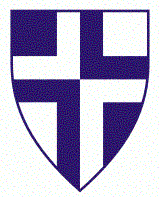 Zajednica sportskih udruga Grada ZaprešićaJavni natječaj za dodjelu financijskih sredstava udrugama u području sporta za 2022. godinuObrazac opisa programa ili projekta  
Datum objave natječaja: 13.01.2022.Rok za dostavu prijava na natječaj: 12.02.2022. do 14:00 satiMolimo Vas da prije ispunjavanja Obrasca pažljivo pročitate Upute za prijavitelje.Obrazac pažljivo popunite, i što je moguće jasnije, da bi se mogla napraviti procjena kvalitete prijedloga programa/projekta. Budite precizni i navedite dovoljno detalja koji će omogućiti jasnoću prijedloga. Molimo da obrazac popunite korištenjem računalaNaziv programa/projekta:  _________________________________________________________________MPI.OPĆI PODACI O PRIJAVITELJU PROGRAMA/PROJEKTAOPĆI PODACI O PRIJAVITELJU PROGRAMA/PROJEKTAOPĆI PODACI O PRIJAVITELJU PROGRAMA/PROJEKTAOPĆI PODACI O PRIJAVITELJU PROGRAMA/PROJEKTAOPĆI PODACI O PRIJAVITELJU PROGRAMA/PROJEKTAOPĆI PODACI O PRIJAVITELJU PROGRAMA/PROJEKTAOPĆI PODACI O PRIJAVITELJU PROGRAMA/PROJEKTAOPĆI PODACI O PRIJAVITELJU PROGRAMA/PROJEKTAOPĆI PODACI O PRIJAVITELJU PROGRAMA/PROJEKTAOPĆI PODACI O PRIJAVITELJU PROGRAMA/PROJEKTAOPĆI PODACI O PRIJAVITELJU PROGRAMA/PROJEKTAOPĆI PODACI O PRIJAVITELJU PROGRAMA/PROJEKTAOPĆI PODACI O PRIJAVITELJU PROGRAMA/PROJEKTAOPĆI PODACI O PRIJAVITELJU PROGRAMA/PROJEKTAOPĆI PODACI O PRIJAVITELJU PROGRAMA/PROJEKTAOPĆI PODACI O PRIJAVITELJU PROGRAMA/PROJEKTAOPĆI PODACI O PRIJAVITELJU PROGRAMA/PROJEKTAOPĆI PODACI O PRIJAVITELJU PROGRAMA/PROJEKTAOPĆI PODACI O PRIJAVITELJU PROGRAMA/PROJEKTAOPĆI PODACI O PRIJAVITELJU PROGRAMA/PROJEKTAOPĆI PODACI O PRIJAVITELJU PROGRAMA/PROJEKTAOPĆI PODACI O PRIJAVITELJU PROGRAMA/PROJEKTAOPĆI PODACI O PRIJAVITELJU PROGRAMA/PROJEKTAOPĆI PODACI O PRIJAVITELJU PROGRAMA/PROJEKTAOPĆI PODACI O PRIJAVITELJU PROGRAMA/PROJEKTAOPĆI PODACI O PRIJAVITELJU PROGRAMA/PROJEKTAOPĆI PODACI O PRIJAVITELJU PROGRAMA/PROJEKTAOPĆI PODACI O PRIJAVITELJU PROGRAMA/PROJEKTAOPĆI PODACI O PRIJAVITELJU PROGRAMA/PROJEKTAOPĆI PODACI O PRIJAVITELJU PROGRAMA/PROJEKTAOPĆI PODACI O PRIJAVITELJU PROGRAMA/PROJEKTAOPĆI PODACI O PRIJAVITELJU PROGRAMA/PROJEKTAOPĆI PODACI O PRIJAVITELJU PROGRAMA/PROJEKTAOSNOVNI PODACI O ORGANIZACIJI – PRIJAVITELJU PROGRAMA/PROJEKTAOSNOVNI PODACI O ORGANIZACIJI – PRIJAVITELJU PROGRAMA/PROJEKTAOSNOVNI PODACI O ORGANIZACIJI – PRIJAVITELJU PROGRAMA/PROJEKTAOSNOVNI PODACI O ORGANIZACIJI – PRIJAVITELJU PROGRAMA/PROJEKTAOSNOVNI PODACI O ORGANIZACIJI – PRIJAVITELJU PROGRAMA/PROJEKTAOSNOVNI PODACI O ORGANIZACIJI – PRIJAVITELJU PROGRAMA/PROJEKTAOSNOVNI PODACI O ORGANIZACIJI – PRIJAVITELJU PROGRAMA/PROJEKTAOSNOVNI PODACI O ORGANIZACIJI – PRIJAVITELJU PROGRAMA/PROJEKTAOSNOVNI PODACI O ORGANIZACIJI – PRIJAVITELJU PROGRAMA/PROJEKTAOSNOVNI PODACI O ORGANIZACIJI – PRIJAVITELJU PROGRAMA/PROJEKTAOSNOVNI PODACI O ORGANIZACIJI – PRIJAVITELJU PROGRAMA/PROJEKTAOSNOVNI PODACI O ORGANIZACIJI – PRIJAVITELJU PROGRAMA/PROJEKTAOSNOVNI PODACI O ORGANIZACIJI – PRIJAVITELJU PROGRAMA/PROJEKTAOSNOVNI PODACI O ORGANIZACIJI – PRIJAVITELJU PROGRAMA/PROJEKTAOSNOVNI PODACI O ORGANIZACIJI – PRIJAVITELJU PROGRAMA/PROJEKTAOSNOVNI PODACI O ORGANIZACIJI – PRIJAVITELJU PROGRAMA/PROJEKTAOSNOVNI PODACI O ORGANIZACIJI – PRIJAVITELJU PROGRAMA/PROJEKTAOSNOVNI PODACI O ORGANIZACIJI – PRIJAVITELJU PROGRAMA/PROJEKTAOSNOVNI PODACI O ORGANIZACIJI – PRIJAVITELJU PROGRAMA/PROJEKTAOSNOVNI PODACI O ORGANIZACIJI – PRIJAVITELJU PROGRAMA/PROJEKTAOSNOVNI PODACI O ORGANIZACIJI – PRIJAVITELJU PROGRAMA/PROJEKTAOSNOVNI PODACI O ORGANIZACIJI – PRIJAVITELJU PROGRAMA/PROJEKTAOSNOVNI PODACI O ORGANIZACIJI – PRIJAVITELJU PROGRAMA/PROJEKTAOSNOVNI PODACI O ORGANIZACIJI – PRIJAVITELJU PROGRAMA/PROJEKTAOSNOVNI PODACI O ORGANIZACIJI – PRIJAVITELJU PROGRAMA/PROJEKTAOSNOVNI PODACI O ORGANIZACIJI – PRIJAVITELJU PROGRAMA/PROJEKTAOSNOVNI PODACI O ORGANIZACIJI – PRIJAVITELJU PROGRAMA/PROJEKTAOSNOVNI PODACI O ORGANIZACIJI – PRIJAVITELJU PROGRAMA/PROJEKTAOSNOVNI PODACI O ORGANIZACIJI – PRIJAVITELJU PROGRAMA/PROJEKTAOSNOVNI PODACI O ORGANIZACIJI – PRIJAVITELJU PROGRAMA/PROJEKTAOSNOVNI PODACI O ORGANIZACIJI – PRIJAVITELJU PROGRAMA/PROJEKTAOSNOVNI PODACI O ORGANIZACIJI – PRIJAVITELJU PROGRAMA/PROJEKTAOSNOVNI PODACI O ORGANIZACIJI – PRIJAVITELJU PROGRAMA/PROJEKTA1.Naziv organizacijeNaziv organizacijeNaziv organizacijeNaziv organizacijeNaziv organizacijeNaziv organizacijeNaziv organizacijeNaziv organizacije2.Adresa (ulica i broj)Adresa (ulica i broj)Adresa (ulica i broj)Adresa (ulica i broj)Adresa (ulica i broj)Adresa (ulica i broj)Adresa (ulica i broj)Adresa (ulica i broj)3.Poštanski broj i sjedištePoštanski broj i sjedištePoštanski broj i sjedištePoštanski broj i sjedištePoštanski broj i sjedištePoštanski broj i sjedištePoštanski broj i sjedištePoštanski broj i sjedište4.ŽupanijaŽupanijaŽupanijaŽupanija5.Ime i prezime  osobe ovlaštene za zastupanje, adresa e-pošte i dužnost koju obavlja (npr. predsjednik/-ca, direktor/-ica)Ime i prezime  osobe ovlaštene za zastupanje, adresa e-pošte i dužnost koju obavlja (npr. predsjednik/-ca, direktor/-ica)Ime i prezime  osobe ovlaštene za zastupanje, adresa e-pošte i dužnost koju obavlja (npr. predsjednik/-ca, direktor/-ica)Ime i prezime  osobe ovlaštene za zastupanje, adresa e-pošte i dužnost koju obavlja (npr. predsjednik/-ca, direktor/-ica)Ime i prezime  osobe ovlaštene za zastupanje, adresa e-pošte i dužnost koju obavlja (npr. predsjednik/-ca, direktor/-ica)Ime i prezime  osobe ovlaštene za zastupanje, adresa e-pošte i dužnost koju obavlja (npr. predsjednik/-ca, direktor/-ica)Ime i prezime  osobe ovlaštene za zastupanje, adresa e-pošte i dužnost koju obavlja (npr. predsjednik/-ca, direktor/-ica)Ime i prezime  osobe ovlaštene za zastupanje, adresa e-pošte i dužnost koju obavlja (npr. predsjednik/-ca, direktor/-ica)6.TelefonTelefonTelefonTelefonTelefonTelefonTelefonTelefon7.MobitelMobitelMobitelMobitelMobitelMobitel8.TelefaksTelefaksTelefaksTelefaksTelefaksTelefaksTelefaksTelefaks9.  Adresa e-pošteAdresa e-pošteAdresa e-pošteAdresa e-pošteAdresa e-pošteAdresa e-pošteAdresa e-pošteAdresa e-pošte10.Internetska stranicaInternetska stranicaInternetska stranicaInternetska stranicaInternetska stranicaInternetska stranicaInternetska stranicaInternetska stranica11.Godina osnutkaGodina osnutkaGodina osnutkaGodina osnutkaGodina osnutkaGodina osnutkaGodina osnutkaGodina osnutka12. Datum i godina upisa u matični registarDatum i godina upisa u matični registarDatum i godina upisa u matični registarDatum i godina upisa u matični registarDatum i godina upisa u matični registarDatum i godina upisa u matični registarDatum i godina upisa u matični registarDatum i godina upisa u matični registar13.13.13.Registarski brojRegistarski brojRegistarski brojRegistarski brojRegistarski brojRegistarski brojRegistarski brojRegistarski brojRegistarski broj14.Registrirana pri (naziv registracijskog tijela)Registrirana pri (naziv registracijskog tijela)Registrirana pri (naziv registracijskog tijela)Registrirana pri (naziv registracijskog tijela)Registrirana pri (naziv registracijskog tijela)Registrirana pri (naziv registracijskog tijela)Registrirana pri (naziv registracijskog tijela)Registrirana pri (naziv registracijskog tijela)15.Broj žiro-računa i naziv banke (IBAN)Broj žiro-računa i naziv banke (IBAN)Broj žiro-računa i naziv banke (IBAN)Broj žiro-računa i naziv banke (IBAN)Broj žiro-računa i naziv banke (IBAN)Broj žiro-računa i naziv banke (IBAN)Broj žiro-računa i naziv banke (IBAN)Broj žiro-računa i naziv banke (IBAN)16.OIB (osobni identifikacijski broj)OIB (osobni identifikacijski broj)OIB (osobni identifikacijski broj)OIB (osobni identifikacijski broj)OIB (osobni identifikacijski broj)OIB (osobni identifikacijski broj)OIB (osobni identifikacijski broj)OIB (osobni identifikacijski broj)17.RNO (broj u Registru neprofitnih organizacija)RNO (broj u Registru neprofitnih organizacija)RNO (broj u Registru neprofitnih organizacija)RNO (broj u Registru neprofitnih organizacija)RNO (broj u Registru neprofitnih organizacija)RNO (broj u Registru neprofitnih organizacija)RNO (broj u Registru neprofitnih organizacija)RNO (broj u Registru neprofitnih organizacija)18.Ciljevi osnivanja, sukladno StatutuCiljevi osnivanja, sukladno StatutuCiljevi osnivanja, sukladno StatutuCiljevi osnivanja, sukladno StatutuCiljevi osnivanja, sukladno StatutuCiljevi osnivanja, sukladno StatutuCiljevi osnivanja, sukladno StatutuCiljevi osnivanja, sukladno Statutu19.Svrha i područje djelovanjaSvrha i područje djelovanjaSvrha i područje djelovanjaSvrha i područje djelovanjaSvrha i područje djelovanjaSvrha i područje djelovanjaSvrha i područje djelovanjaSvrha i područje djelovanja20.Djelatnost(i) organizacije, sukladno StatutuDjelatnost(i) organizacije, sukladno StatutuDjelatnost(i) organizacije, sukladno StatutuDjelatnost(i) organizacije, sukladno StatutuDjelatnost(i) organizacije, sukladno StatutuDjelatnost(i) organizacije, sukladno StatutuDjelatnost(i) organizacije, sukladno StatutuDjelatnost(i) organizacije, sukladno Statutu21.Ukupan broj (upisati broj)Ukupan broj (upisati broj)Ukupan broj (upisati broj)Ukupan broj (upisati broj)Ukupan broj (upisati broj)Ukupan broj (upisati broj)Ukupan broj (upisati broj)Ukupan broj (upisati broj)članovačlanovačlanovačlanovačlanovačlanovačlanovaod toga (upisati broj)od toga (upisati broj)od toga (upisati broj)od toga (upisati broj)od toga (upisati broj)od toga (upisati broj)od toga (upisati broj)od toga (upisati broj)građana s prebivalištem u Gradu Zaprešićugrađana s prebivalištem u Gradu Zaprešićugrađana s prebivalištem u Gradu Zaprešićugrađana s prebivalištem u Gradu Zaprešićugrađana s prebivalištem u Gradu Zaprešićugrađana s prebivalištem u Gradu Zaprešićugrađana s prebivalištem u Gradu ZaprešićuČlanova ispod 18. godina starostiČlanova ispod 18. godina starostiČlanova ispod 18. godina starostiČlanova ispod 18. godina starostiČlanova ispod 18. godina starostiČlanova ispod 18. godina starosti22.Udio volonterskog rada u organizacijiUdio volonterskog rada u organizacijiUdio volonterskog rada u organizacijiUdio volonterskog rada u organizacijiUdio volonterskog rada u organizacijiUdio volonterskog rada u organizacijiUdio volonterskog rada u organizacijiUdio volonterskog rada u organizacijia)broj osoba koje volontirajubroj osoba koje volontirajubroj osoba koje volontirajubroj osoba koje volontirajubroj osoba koje volontirajubroj osoba koje volontirajubroj osoba koje volontirajubroj osoba koje volontirajub)broj sati volonterskog rada ostvarenih u godini koja prethodi godini raspisivanja pozivabroj sati volonterskog rada ostvarenih u godini koja prethodi godini raspisivanja pozivabroj sati volonterskog rada ostvarenih u godini koja prethodi godini raspisivanja pozivabroj sati volonterskog rada ostvarenih u godini koja prethodi godini raspisivanja pozivabroj sati volonterskog rada ostvarenih u godini koja prethodi godini raspisivanja pozivabroj sati volonterskog rada ostvarenih u godini koja prethodi godini raspisivanja pozivabroj sati volonterskog rada ostvarenih u godini koja prethodi godini raspisivanja pozivabroj sati volonterskog rada ostvarenih u godini koja prethodi godini raspisivanja poziva23.Broj zaposlenih na dan prijave programa/projekta (upisati broj)Broj zaposlenih na dan prijave programa/projekta (upisati broj)Broj zaposlenih na dan prijave programa/projekta (upisati broj)Broj zaposlenih na dan prijave programa/projekta (upisati broj)Broj zaposlenih na dan prijave programa/projekta (upisati broj)Broj zaposlenih na dan prijave programa/projekta (upisati broj)Broj zaposlenih na dan prijave programa/projekta (upisati broj)Broj zaposlenih na dan prijave programa/projekta (upisati broj)na određenona određenona određenona određenona određenona određenona neodređenona neodređenona neodređenona neodređenona neodređenona neodređenona neodređenona neodređeno24.Je li vaša organizacija u sustavu PDV-a (označite sa “x”)Je li vaša organizacija u sustavu PDV-a (označite sa “x”)Je li vaša organizacija u sustavu PDV-a (označite sa “x”)Je li vaša organizacija u sustavu PDV-a (označite sa “x”)Je li vaša organizacija u sustavu PDV-a (označite sa “x”)Je li vaša organizacija u sustavu PDV-a (označite sa “x”)Je li vaša organizacija u sustavu PDV-a (označite sa “x”)Je li vaša organizacija u sustavu PDV-a (označite sa “x”)Da.Da.Da.Da.Da.Da.Ne.Ne.Ne.Ne.Ne.Ne.Ne.Ne.25.Ukupno ostvareni prihod organizacije u godini koja prethodi godini raspisivanja poziva (upišite iznos)Ukupno ostvareni prihod organizacije u godini koja prethodi godini raspisivanja poziva (upišite iznos)Ukupno ostvareni prihod organizacije u godini koja prethodi godini raspisivanja poziva (upišite iznos)Ukupno ostvareni prihod organizacije u godini koja prethodi godini raspisivanja poziva (upišite iznos)Ukupno ostvareni prihod organizacije u godini koja prethodi godini raspisivanja poziva (upišite iznos)Ukupno ostvareni prihod organizacije u godini koja prethodi godini raspisivanja poziva (upišite iznos)Ukupno ostvareni prihod organizacije u godini koja prethodi godini raspisivanja poziva (upišite iznos)Ukupno ostvareni prihod organizacije u godini koja prethodi godini raspisivanja poziva (upišite iznos)26.Od toga ostvareno od (upišite iznos)Od toga ostvareno od (upišite iznos)Od toga ostvareno od (upišite iznos)Od toga ostvareno od (upišite iznos)Od toga ostvareno od (upišite iznos)Od toga ostvareno od (upišite iznos)Od toga ostvareno od (upišite iznos)Od toga ostvareno od (upišite iznos)Od toga ostvareno od (upišite iznos)Od toga ostvareno od (upišite iznos)Od toga ostvareno od (upišite iznos)Od toga ostvareno od (upišite iznos)Od toga ostvareno od (upišite iznos)Od toga ostvareno od (upišite iznos)Od toga ostvareno od (upišite iznos)Od toga ostvareno od (upišite iznos)Od toga ostvareno od (upišite iznos)Od toga ostvareno od (upišite iznos)Od toga ostvareno od (upišite iznos)Od toga ostvareno od (upišite iznos)Od toga ostvareno od (upišite iznos)Od toga ostvareno od (upišite iznos)Od toga ostvareno od (upišite iznos)Od toga ostvareno od (upišite iznos)Od toga ostvareno od (upišite iznos)Od toga ostvareno od (upišite iznos)Od toga ostvareno od (upišite iznos)Od toga ostvareno od (upišite iznos)Od toga ostvareno od (upišite iznos)Od toga ostvareno od (upišite iznos)Od toga ostvareno od (upišite iznos)Od toga ostvareno od (upišite iznos)Od toga ostvareno od (upišite iznos)a)donacija državnog proračunadonacija državnog proračunadonacija državnog proračunadonacija državnog proračunadonacija državnog proračunadonacija državnog proračunadonacija državnog proračunadonacija državnog proračunab)donacija iz proračuna jedinica lokane i područne (regionalne) samouprave kroz sportske zajednicedonacija iz proračuna jedinica lokane i područne (regionalne) samouprave kroz sportske zajednicedonacija iz proračuna jedinica lokane i područne (regionalne) samouprave kroz sportske zajednicedonacija iz proračuna jedinica lokane i područne (regionalne) samouprave kroz sportske zajednicedonacija iz proračuna jedinica lokane i područne (regionalne) samouprave kroz sportske zajednicedonacija iz proračuna jedinica lokane i područne (regionalne) samouprave kroz sportske zajednicedonacija iz proračuna jedinica lokane i područne (regionalne) samouprave kroz sportske zajednicedonacija iz proračuna jedinica lokane i područne (regionalne) samouprave kroz sportske zajednicec)inozemnih vlada i međunarodnih organizacijainozemnih vlada i međunarodnih organizacijainozemnih vlada i međunarodnih organizacijainozemnih vlada i međunarodnih organizacijainozemnih vlada i međunarodnih organizacijainozemnih vlada i međunarodnih organizacijainozemnih vlada i međunarodnih organizacijainozemnih vlada i međunarodnih organizacijad)trgovačkih društava i ostalih pravnih osobatrgovačkih društava i ostalih pravnih osobatrgovačkih društava i ostalih pravnih osobatrgovačkih društava i ostalih pravnih osobatrgovačkih društava i ostalih pravnih osobatrgovačkih društava i ostalih pravnih osobatrgovačkih društava i ostalih pravnih osobatrgovačkih društava i ostalih pravnih osobae)građana i kućanstavagrađana i kućanstavagrađana i kućanstavagrađana i kućanstavagrađana i kućanstavagrađana i kućanstavagrađana i kućanstavagrađana i kućanstavaf)povezanih neprofitnih organizacijapovezanih neprofitnih organizacijapovezanih neprofitnih organizacijapovezanih neprofitnih organizacijapovezanih neprofitnih organizacijapovezanih neprofitnih organizacijapovezanih neprofitnih organizacijapovezanih neprofitnih organizacijag)prihoda od članarineprihoda od članarineprihoda od članarineprihoda od članarineprihoda od članarineprihoda od članarineprihoda od članarineprihoda od članarineh)prihoda iz EU fondovaprihoda iz EU fondovaprihoda iz EU fondovaprihoda iz EU fondovaprihoda iz EU fondovaprihoda iz EU fondovaprihoda iz EU fondovaprihoda iz EU fondova27.Ukupan iznos isplaćen za plaće u godini koja prethodi godini raspisivanja pozivaUkupan iznos isplaćen za plaće u godini koja prethodi godini raspisivanja pozivaUkupan iznos isplaćen za plaće u godini koja prethodi godini raspisivanja pozivaUkupan iznos isplaćen za plaće u godini koja prethodi godini raspisivanja pozivaUkupan iznos isplaćen za plaće u godini koja prethodi godini raspisivanja pozivaUkupan iznos isplaćen za plaće u godini koja prethodi godini raspisivanja pozivaUkupan iznos isplaćen za plaće u godini koja prethodi godini raspisivanja pozivaUkupan iznos isplaćen za plaće u godini koja prethodi godini raspisivanja poziva28.Ukupan iznos isplaćen za naknade drugog dohotka u godini koja prethodi godini raspisivanja pozivaUkupan iznos isplaćen za naknade drugog dohotka u godini koja prethodi godini raspisivanja pozivaUkupan iznos isplaćen za naknade drugog dohotka u godini koja prethodi godini raspisivanja pozivaUkupan iznos isplaćen za naknade drugog dohotka u godini koja prethodi godini raspisivanja pozivaUkupan iznos isplaćen za naknade drugog dohotka u godini koja prethodi godini raspisivanja pozivaUkupan iznos isplaćen za naknade drugog dohotka u godini koja prethodi godini raspisivanja pozivaUkupan iznos isplaćen za naknade drugog dohotka u godini koja prethodi godini raspisivanja pozivaUkupan iznos isplaćen za naknade drugog dohotka u godini koja prethodi godini raspisivanja poziva29.Podaci o prostoru u kojem organizacija djelujePodaci o prostoru u kojem organizacija djelujePodaci o prostoru u kojem organizacija djelujePodaci o prostoru u kojem organizacija djelujePodaci o prostoru u kojem organizacija djelujePodaci o prostoru u kojem organizacija djelujePodaci o prostoru u kojem organizacija djelujePodaci o prostoru u kojem organizacija djelujePodaci o prostoru u kojem organizacija djelujePodaci o prostoru u kojem organizacija djelujePodaci o prostoru u kojem organizacija djelujePodaci o prostoru u kojem organizacija djelujePodaci o prostoru u kojem organizacija djelujePodaci o prostoru u kojem organizacija djelujePodaci o prostoru u kojem organizacija djelujePodaci o prostoru u kojem organizacija djelujePodaci o prostoru u kojem organizacija djelujePodaci o prostoru u kojem organizacija djelujePodaci o prostoru u kojem organizacija djelujePodaci o prostoru u kojem organizacija djelujePodaci o prostoru u kojem organizacija djelujePodaci o prostoru u kojem organizacija djelujePodaci o prostoru u kojem organizacija djelujePodaci o prostoru u kojem organizacija djelujePodaci o prostoru u kojem organizacija djelujePodaci o prostoru u kojem organizacija djelujePodaci o prostoru u kojem organizacija djelujePodaci o prostoru u kojem organizacija djelujePodaci o prostoru u kojem organizacija djelujePodaci o prostoru u kojem organizacija djelujePodaci o prostoru u kojem organizacija djelujePodaci o prostoru u kojem organizacija djelujePodaci o prostoru u kojem organizacija djelujea)vlastiti prostor (upisati veličinu u m2)vlastiti prostor (upisati veličinu u m2)vlastiti prostor (upisati veličinu u m2)vlastiti prostor (upisati veličinu u m2)vlastiti prostor (upisati veličinu u m2)vlastiti prostor (upisati veličinu u m2)vlastiti prostor (upisati veličinu u m2)vlastiti prostor (upisati veličinu u m2)b)iznajmljeni prostor (upisati veličinu u m2)iznajmljeni prostor (upisati veličinu u m2)iznajmljeni prostor (upisati veličinu u m2)iznajmljeni prostor (upisati veličinu u m2)iznajmljeni prostor (upisati veličinu u m2)iznajmljeni prostor (upisati veličinu u m2)iznajmljeni prostor (upisati veličinu u m2)iznajmljeni prostor (upisati veličinu u m2)c)prostor općine/grada/županije/RH (upisati veličinu u m2 i iznos mjesečnog  najma)prostor općine/grada/županije/RH (upisati veličinu u m2 i iznos mjesečnog  najma)prostor općine/grada/županije/RH (upisati veličinu u m2 i iznos mjesečnog  najma)prostor općine/grada/županije/RH (upisati veličinu u m2 i iznos mjesečnog  najma)prostor općine/grada/županije/RH (upisati veličinu u m2 i iznos mjesečnog  najma)prostor općine/grada/županije/RH (upisati veličinu u m2 i iznos mjesečnog  najma)prostor općine/grada/županije/RH (upisati veličinu u m2 i iznos mjesečnog  najma)prostor općine/grada/županije/RH (upisati veličinu u m2 i iznos mjesečnog  najma)30.Broj ukupno odobrenih bespovratnih potpora u godini koja prethodi godini raspisivanja pozivaBroj ukupno odobrenih bespovratnih potpora u godini koja prethodi godini raspisivanja pozivaBroj ukupno odobrenih bespovratnih potpora u godini koja prethodi godini raspisivanja pozivaBroj ukupno odobrenih bespovratnih potpora u godini koja prethodi godini raspisivanja pozivaBroj ukupno odobrenih bespovratnih potpora u godini koja prethodi godini raspisivanja pozivaBroj ukupno odobrenih bespovratnih potpora u godini koja prethodi godini raspisivanja pozivaBroj ukupno odobrenih bespovratnih potpora u godini koja prethodi godini raspisivanja pozivaBroj ukupno odobrenih bespovratnih potpora u godini koja prethodi godini raspisivanja poziva31.Izrađujete li godišnji izvještaj o radu? (označite sa “x”)Izrađujete li godišnji izvještaj o radu? (označite sa “x”)Izrađujete li godišnji izvještaj o radu? (označite sa “x”)Izrađujete li godišnji izvještaj o radu? (označite sa “x”)Izrađujete li godišnji izvještaj o radu? (označite sa “x”)Izrađujete li godišnji izvještaj o radu? (označite sa “x”)Izrađujete li godišnji izvještaj o radu? (označite sa “x”)Izrađujete li godišnji izvještaj o radu? (označite sa “x”)Da.Da.Da.Da.Da.Da.Ne.Ne.Ne.Ne.Ne.a)Ukoliko ste označili odgovor “da”, kome ga dostavljate i na koji način ga predstavljate javnosti?Ukoliko ste označili odgovor “da”, kome ga dostavljate i na koji način ga predstavljate javnosti?Ukoliko ste označili odgovor “da”, kome ga dostavljate i na koji način ga predstavljate javnosti?Ukoliko ste označili odgovor “da”, kome ga dostavljate i na koji način ga predstavljate javnosti?Ukoliko ste označili odgovor “da”, kome ga dostavljate i na koji način ga predstavljate javnosti?Ukoliko ste označili odgovor “da”, kome ga dostavljate i na koji način ga predstavljate javnosti?Ukoliko ste označili odgovor “da”, kome ga dostavljate i na koji način ga predstavljate javnosti?Ukoliko ste označili odgovor “da”, kome ga dostavljate i na koji način ga predstavljate javnosti?32.Provodite li neki od sustava kvalitete za neprofitne organizacije?Provodite li neki od sustava kvalitete za neprofitne organizacije?Provodite li neki od sustava kvalitete za neprofitne organizacije?Provodite li neki od sustava kvalitete za neprofitne organizacije?Provodite li neki od sustava kvalitete za neprofitne organizacije?Provodite li neki od sustava kvalitete za neprofitne organizacije?Provodite li neki od sustava kvalitete za neprofitne organizacije?Provodite li neki od sustava kvalitete za neprofitne organizacije?Da.Da.Da.Da.Da.Da.Ne.Ne.Ne.Ne.Ne.a)Ukoliko ste označili odgovor "da", koji sustav i od kada?Ukoliko ste označili odgovor "da", koji sustav i od kada?Ukoliko ste označili odgovor "da", koji sustav i od kada?Ukoliko ste označili odgovor "da", koji sustav i od kada?Ukoliko ste označili odgovor "da", koji sustav i od kada?Ukoliko ste označili odgovor "da", koji sustav i od kada?Ukoliko ste označili odgovor "da", koji sustav i od kada?Ukoliko ste označili odgovor "da", koji sustav i od kada?33.Prepoznatljivost prijavitelja kroz financirane programe/projekte u dvije godine koje su prethodile godini raspisivanja Natječaja.(molimo navedite nazive projekata/programa i tijela državne uprave, odnosno jedinica lokalne i područne (regionalne) samouprave koji su vam odobrili bespovratne potpore u dvije godine koje su prethodile godini raspisivanja Natječaja)Prepoznatljivost prijavitelja kroz financirane programe/projekte u dvije godine koje su prethodile godini raspisivanja Natječaja.(molimo navedite nazive projekata/programa i tijela državne uprave, odnosno jedinica lokalne i područne (regionalne) samouprave koji su vam odobrili bespovratne potpore u dvije godine koje su prethodile godini raspisivanja Natječaja)Prepoznatljivost prijavitelja kroz financirane programe/projekte u dvije godine koje su prethodile godini raspisivanja Natječaja.(molimo navedite nazive projekata/programa i tijela državne uprave, odnosno jedinica lokalne i područne (regionalne) samouprave koji su vam odobrili bespovratne potpore u dvije godine koje su prethodile godini raspisivanja Natječaja)Prepoznatljivost prijavitelja kroz financirane programe/projekte u dvije godine koje su prethodile godini raspisivanja Natječaja.(molimo navedite nazive projekata/programa i tijela državne uprave, odnosno jedinica lokalne i područne (regionalne) samouprave koji su vam odobrili bespovratne potpore u dvije godine koje su prethodile godini raspisivanja Natječaja)Prepoznatljivost prijavitelja kroz financirane programe/projekte u dvije godine koje su prethodile godini raspisivanja Natječaja.(molimo navedite nazive projekata/programa i tijela državne uprave, odnosno jedinica lokalne i područne (regionalne) samouprave koji su vam odobrili bespovratne potpore u dvije godine koje su prethodile godini raspisivanja Natječaja)Prepoznatljivost prijavitelja kroz financirane programe/projekte u dvije godine koje su prethodile godini raspisivanja Natječaja.(molimo navedite nazive projekata/programa i tijela državne uprave, odnosno jedinica lokalne i područne (regionalne) samouprave koji su vam odobrili bespovratne potpore u dvije godine koje su prethodile godini raspisivanja Natječaja)Prepoznatljivost prijavitelja kroz financirane programe/projekte u dvije godine koje su prethodile godini raspisivanja Natječaja.(molimo navedite nazive projekata/programa i tijela državne uprave, odnosno jedinica lokalne i područne (regionalne) samouprave koji su vam odobrili bespovratne potpore u dvije godine koje su prethodile godini raspisivanja Natječaja)Prepoznatljivost prijavitelja kroz financirane programe/projekte u dvije godine koje su prethodile godini raspisivanja Natječaja.(molimo navedite nazive projekata/programa i tijela državne uprave, odnosno jedinica lokalne i područne (regionalne) samouprave koji su vam odobrili bespovratne potpore u dvije godine koje su prethodile godini raspisivanja Natječaja)Prepoznatljivost prijavitelja kroz financirane programe/projekte u dvije godine koje su prethodile godini raspisivanja Natječaja.(molimo navedite nazive projekata/programa i tijela državne uprave, odnosno jedinica lokalne i područne (regionalne) samouprave koji su vam odobrili bespovratne potpore u dvije godine koje su prethodile godini raspisivanja Natječaja)Prepoznatljivost prijavitelja kroz financirane programe/projekte u dvije godine koje su prethodile godini raspisivanja Natječaja.(molimo navedite nazive projekata/programa i tijela državne uprave, odnosno jedinica lokalne i područne (regionalne) samouprave koji su vam odobrili bespovratne potpore u dvije godine koje su prethodile godini raspisivanja Natječaja)Prepoznatljivost prijavitelja kroz financirane programe/projekte u dvije godine koje su prethodile godini raspisivanja Natječaja.(molimo navedite nazive projekata/programa i tijela državne uprave, odnosno jedinica lokalne i područne (regionalne) samouprave koji su vam odobrili bespovratne potpore u dvije godine koje su prethodile godini raspisivanja Natječaja)Prepoznatljivost prijavitelja kroz financirane programe/projekte u dvije godine koje su prethodile godini raspisivanja Natječaja.(molimo navedite nazive projekata/programa i tijela državne uprave, odnosno jedinica lokalne i područne (regionalne) samouprave koji su vam odobrili bespovratne potpore u dvije godine koje su prethodile godini raspisivanja Natječaja)Prepoznatljivost prijavitelja kroz financirane programe/projekte u dvije godine koje su prethodile godini raspisivanja Natječaja.(molimo navedite nazive projekata/programa i tijela državne uprave, odnosno jedinica lokalne i područne (regionalne) samouprave koji su vam odobrili bespovratne potpore u dvije godine koje su prethodile godini raspisivanja Natječaja)Prepoznatljivost prijavitelja kroz financirane programe/projekte u dvije godine koje su prethodile godini raspisivanja Natječaja.(molimo navedite nazive projekata/programa i tijela državne uprave, odnosno jedinica lokalne i područne (regionalne) samouprave koji su vam odobrili bespovratne potpore u dvije godine koje su prethodile godini raspisivanja Natječaja)Prepoznatljivost prijavitelja kroz financirane programe/projekte u dvije godine koje su prethodile godini raspisivanja Natječaja.(molimo navedite nazive projekata/programa i tijela državne uprave, odnosno jedinica lokalne i područne (regionalne) samouprave koji su vam odobrili bespovratne potpore u dvije godine koje su prethodile godini raspisivanja Natječaja)Prepoznatljivost prijavitelja kroz financirane programe/projekte u dvije godine koje su prethodile godini raspisivanja Natječaja.(molimo navedite nazive projekata/programa i tijela državne uprave, odnosno jedinica lokalne i područne (regionalne) samouprave koji su vam odobrili bespovratne potpore u dvije godine koje su prethodile godini raspisivanja Natječaja)Prepoznatljivost prijavitelja kroz financirane programe/projekte u dvije godine koje su prethodile godini raspisivanja Natječaja.(molimo navedite nazive projekata/programa i tijela državne uprave, odnosno jedinica lokalne i područne (regionalne) samouprave koji su vam odobrili bespovratne potpore u dvije godine koje su prethodile godini raspisivanja Natječaja)Prepoznatljivost prijavitelja kroz financirane programe/projekte u dvije godine koje su prethodile godini raspisivanja Natječaja.(molimo navedite nazive projekata/programa i tijela državne uprave, odnosno jedinica lokalne i područne (regionalne) samouprave koji su vam odobrili bespovratne potpore u dvije godine koje su prethodile godini raspisivanja Natječaja)Prepoznatljivost prijavitelja kroz financirane programe/projekte u dvije godine koje su prethodile godini raspisivanja Natječaja.(molimo navedite nazive projekata/programa i tijela državne uprave, odnosno jedinica lokalne i područne (regionalne) samouprave koji su vam odobrili bespovratne potpore u dvije godine koje su prethodile godini raspisivanja Natječaja)Prepoznatljivost prijavitelja kroz financirane programe/projekte u dvije godine koje su prethodile godini raspisivanja Natječaja.(molimo navedite nazive projekata/programa i tijela državne uprave, odnosno jedinica lokalne i područne (regionalne) samouprave koji su vam odobrili bespovratne potpore u dvije godine koje su prethodile godini raspisivanja Natječaja)Prepoznatljivost prijavitelja kroz financirane programe/projekte u dvije godine koje su prethodile godini raspisivanja Natječaja.(molimo navedite nazive projekata/programa i tijela državne uprave, odnosno jedinica lokalne i područne (regionalne) samouprave koji su vam odobrili bespovratne potpore u dvije godine koje su prethodile godini raspisivanja Natječaja)Prepoznatljivost prijavitelja kroz financirane programe/projekte u dvije godine koje su prethodile godini raspisivanja Natječaja.(molimo navedite nazive projekata/programa i tijela državne uprave, odnosno jedinica lokalne i područne (regionalne) samouprave koji su vam odobrili bespovratne potpore u dvije godine koje su prethodile godini raspisivanja Natječaja)Prepoznatljivost prijavitelja kroz financirane programe/projekte u dvije godine koje su prethodile godini raspisivanja Natječaja.(molimo navedite nazive projekata/programa i tijela državne uprave, odnosno jedinica lokalne i područne (regionalne) samouprave koji su vam odobrili bespovratne potpore u dvije godine koje su prethodile godini raspisivanja Natječaja)Prepoznatljivost prijavitelja kroz financirane programe/projekte u dvije godine koje su prethodile godini raspisivanja Natječaja.(molimo navedite nazive projekata/programa i tijela državne uprave, odnosno jedinica lokalne i područne (regionalne) samouprave koji su vam odobrili bespovratne potpore u dvije godine koje su prethodile godini raspisivanja Natječaja)Prepoznatljivost prijavitelja kroz financirane programe/projekte u dvije godine koje su prethodile godini raspisivanja Natječaja.(molimo navedite nazive projekata/programa i tijela državne uprave, odnosno jedinica lokalne i područne (regionalne) samouprave koji su vam odobrili bespovratne potpore u dvije godine koje su prethodile godini raspisivanja Natječaja)Prepoznatljivost prijavitelja kroz financirane programe/projekte u dvije godine koje su prethodile godini raspisivanja Natječaja.(molimo navedite nazive projekata/programa i tijela državne uprave, odnosno jedinica lokalne i područne (regionalne) samouprave koji su vam odobrili bespovratne potpore u dvije godine koje su prethodile godini raspisivanja Natječaja)Prepoznatljivost prijavitelja kroz financirane programe/projekte u dvije godine koje su prethodile godini raspisivanja Natječaja.(molimo navedite nazive projekata/programa i tijela državne uprave, odnosno jedinica lokalne i područne (regionalne) samouprave koji su vam odobrili bespovratne potpore u dvije godine koje su prethodile godini raspisivanja Natječaja)Prepoznatljivost prijavitelja kroz financirane programe/projekte u dvije godine koje su prethodile godini raspisivanja Natječaja.(molimo navedite nazive projekata/programa i tijela državne uprave, odnosno jedinica lokalne i područne (regionalne) samouprave koji su vam odobrili bespovratne potpore u dvije godine koje su prethodile godini raspisivanja Natječaja)Prepoznatljivost prijavitelja kroz financirane programe/projekte u dvije godine koje su prethodile godini raspisivanja Natječaja.(molimo navedite nazive projekata/programa i tijela državne uprave, odnosno jedinica lokalne i područne (regionalne) samouprave koji su vam odobrili bespovratne potpore u dvije godine koje su prethodile godini raspisivanja Natječaja)Prepoznatljivost prijavitelja kroz financirane programe/projekte u dvije godine koje su prethodile godini raspisivanja Natječaja.(molimo navedite nazive projekata/programa i tijela državne uprave, odnosno jedinica lokalne i područne (regionalne) samouprave koji su vam odobrili bespovratne potpore u dvije godine koje su prethodile godini raspisivanja Natječaja)Prepoznatljivost prijavitelja kroz financirane programe/projekte u dvije godine koje su prethodile godini raspisivanja Natječaja.(molimo navedite nazive projekata/programa i tijela državne uprave, odnosno jedinica lokalne i područne (regionalne) samouprave koji su vam odobrili bespovratne potpore u dvije godine koje su prethodile godini raspisivanja Natječaja)Prepoznatljivost prijavitelja kroz financirane programe/projekte u dvije godine koje su prethodile godini raspisivanja Natječaja.(molimo navedite nazive projekata/programa i tijela državne uprave, odnosno jedinica lokalne i područne (regionalne) samouprave koji su vam odobrili bespovratne potpore u dvije godine koje su prethodile godini raspisivanja Natječaja)Prepoznatljivost prijavitelja kroz financirane programe/projekte u dvije godine koje su prethodile godini raspisivanja Natječaja.(molimo navedite nazive projekata/programa i tijela državne uprave, odnosno jedinica lokalne i područne (regionalne) samouprave koji su vam odobrili bespovratne potpore u dvije godine koje su prethodile godini raspisivanja Natječaja)II.PODACI O PROGRAMU/PROJEKTUPODACI O PROGRAMU/PROJEKTUPODACI O PROGRAMU/PROJEKTUPODACI O PROGRAMU/PROJEKTUPODACI O PROGRAMU/PROJEKTUPODACI O PROGRAMU/PROJEKTUPODACI O PROGRAMU/PROJEKTUPODACI O PROGRAMU/PROJEKTUPODACI O PROGRAMU/PROJEKTUPODACI O PROGRAMU/PROJEKTUPODACI O PROGRAMU/PROJEKTUPODACI O PROGRAMU/PROJEKTUPODACI O PROGRAMU/PROJEKTUPODACI O PROGRAMU/PROJEKTUPODACI O PROGRAMU/PROJEKTUPODACI O PROGRAMU/PROJEKTUPODACI O PROGRAMU/PROJEKTUPODACI O PROGRAMU/PROJEKTUPODACI O PROGRAMU/PROJEKTUPODACI O PROGRAMU/PROJEKTUPODACI O PROGRAMU/PROJEKTUPODACI O PROGRAMU/PROJEKTUPODACI O PROGRAMU/PROJEKTUPODACI O PROGRAMU/PROJEKTUPODACI O PROGRAMU/PROJEKTUPODACI O PROGRAMU/PROJEKTUPODACI O PROGRAMU/PROJEKTUPODACI O PROGRAMU/PROJEKTUPODACI O PROGRAMU/PROJEKTUPODACI O PROGRAMU/PROJEKTUPODACI O PROGRAMU/PROJEKTUPODACI O PROGRAMU/PROJEKTUPODACI O PROGRAMU/PROJEKTU1.Naziv programa/projekta:Naziv programa/projekta:Naziv programa/projekta:Naziv programa/projekta:Naziv programa/projekta:Naziv programa/projekta:Naziv programa/projekta:Naziv programa/projekta:Naziv programa/projekta:Naziv programa/projekta:Naziv programa/projekta:Naziv programa/projekta:Naziv programa/projekta:Naziv programa/projekta:Naziv programa/projekta:Naziv programa/projekta:Naziv programa/projekta:Naziv programa/projekta:Naziv programa/projekta:Naziv programa/projekta:Naziv programa/projekta:Naziv programa/projekta:Naziv programa/projekta:Naziv programa/projekta:Naziv programa/projekta:Naziv programa/projekta:Naziv programa/projekta:Naziv programa/projekta:Naziv programa/projekta:Naziv programa/projekta:Naziv programa/projekta:Naziv programa/projekta:Naziv programa/projekta:2.Sažetak programa/projekta (ukratko predstavite osnovne informacije o programu/projektu u najviše 30 riječi)Sažetak programa/projekta (ukratko predstavite osnovne informacije o programu/projektu u najviše 30 riječi)Sažetak programa/projekta (ukratko predstavite osnovne informacije o programu/projektu u najviše 30 riječi)Sažetak programa/projekta (ukratko predstavite osnovne informacije o programu/projektu u najviše 30 riječi)Sažetak programa/projekta (ukratko predstavite osnovne informacije o programu/projektu u najviše 30 riječi)Sažetak programa/projekta (ukratko predstavite osnovne informacije o programu/projektu u najviše 30 riječi)Sažetak programa/projekta (ukratko predstavite osnovne informacije o programu/projektu u najviše 30 riječi)Sažetak programa/projekta (ukratko predstavite osnovne informacije o programu/projektu u najviše 30 riječi)Sažetak programa/projekta (ukratko predstavite osnovne informacije o programu/projektu u najviše 30 riječi)Sažetak programa/projekta (ukratko predstavite osnovne informacije o programu/projektu u najviše 30 riječi)Sažetak programa/projekta (ukratko predstavite osnovne informacije o programu/projektu u najviše 30 riječi)Sažetak programa/projekta (ukratko predstavite osnovne informacije o programu/projektu u najviše 30 riječi)Sažetak programa/projekta (ukratko predstavite osnovne informacije o programu/projektu u najviše 30 riječi)Sažetak programa/projekta (ukratko predstavite osnovne informacije o programu/projektu u najviše 30 riječi)Sažetak programa/projekta (ukratko predstavite osnovne informacije o programu/projektu u najviše 30 riječi)Sažetak programa/projekta (ukratko predstavite osnovne informacije o programu/projektu u najviše 30 riječi)Sažetak programa/projekta (ukratko predstavite osnovne informacije o programu/projektu u najviše 30 riječi)Sažetak programa/projekta (ukratko predstavite osnovne informacije o programu/projektu u najviše 30 riječi)Sažetak programa/projekta (ukratko predstavite osnovne informacije o programu/projektu u najviše 30 riječi)Sažetak programa/projekta (ukratko predstavite osnovne informacije o programu/projektu u najviše 30 riječi)Sažetak programa/projekta (ukratko predstavite osnovne informacije o programu/projektu u najviše 30 riječi)Sažetak programa/projekta (ukratko predstavite osnovne informacije o programu/projektu u najviše 30 riječi)Sažetak programa/projekta (ukratko predstavite osnovne informacije o programu/projektu u najviše 30 riječi)Sažetak programa/projekta (ukratko predstavite osnovne informacije o programu/projektu u najviše 30 riječi)Sažetak programa/projekta (ukratko predstavite osnovne informacije o programu/projektu u najviše 30 riječi)Sažetak programa/projekta (ukratko predstavite osnovne informacije o programu/projektu u najviše 30 riječi)Sažetak programa/projekta (ukratko predstavite osnovne informacije o programu/projektu u najviše 30 riječi)Sažetak programa/projekta (ukratko predstavite osnovne informacije o programu/projektu u najviše 30 riječi)Sažetak programa/projekta (ukratko predstavite osnovne informacije o programu/projektu u najviše 30 riječi)Sažetak programa/projekta (ukratko predstavite osnovne informacije o programu/projektu u najviše 30 riječi)Sažetak programa/projekta (ukratko predstavite osnovne informacije o programu/projektu u najviše 30 riječi)Sažetak programa/projekta (ukratko predstavite osnovne informacije o programu/projektu u najviše 30 riječi)Sažetak programa/projekta (ukratko predstavite osnovne informacije o programu/projektu u najviše 30 riječi)3.Predviđeno trajanje provedbe programa/projekta u mjesecima:Predviđeno trajanje provedbe programa/projekta u mjesecima:Predviđeno trajanje provedbe programa/projekta u mjesecima:Predviđeno trajanje provedbe programa/projekta u mjesecima:Predviđeno trajanje provedbe programa/projekta u mjesecima:Predviđeno trajanje provedbe programa/projekta u mjesecima:Predviđeno trajanje provedbe programa/projekta u mjesecima:Predviđeno trajanje provedbe programa/projekta u mjesecima:Predviđeno trajanje provedbe programa/projekta u mjesecima:Predviđeno trajanje provedbe programa/projekta u mjesecima:Predviđeno trajanje provedbe programa/projekta u mjesecima:Predviđeno trajanje provedbe programa/projekta u mjesecima:Predviđeno trajanje provedbe programa/projekta u mjesecima:Predviđeno trajanje provedbe programa/projekta u mjesecima:Predviđeno trajanje provedbe programa/projekta u mjesecima:Predviđeno trajanje provedbe programa/projekta u mjesecima:Predviđeno trajanje provedbe programa/projekta u mjesecima:Predviđeno trajanje provedbe programa/projekta u mjesecima:Predviđeno trajanje provedbe programa/projekta u mjesecima:Predviđeno trajanje provedbe programa/projekta u mjesecima:Predviđeno trajanje provedbe programa/projekta u mjesecima:Predviđeno trajanje provedbe programa/projekta u mjesecima:Predviđeno trajanje provedbe programa/projekta u mjesecima:Predviđeno trajanje provedbe programa/projekta u mjesecima:Predviđeno trajanje provedbe programa/projekta u mjesecima:Predviđeno trajanje provedbe programa/projekta u mjesecima:Predviđeno trajanje provedbe programa/projekta u mjesecima:Predviđeno trajanje provedbe programa/projekta u mjesecima:Predviđeno trajanje provedbe programa/projekta u mjesecima:Predviđeno trajanje provedbe programa/projekta u mjesecima:Predviđeno trajanje provedbe programa/projekta u mjesecima:Predviđeno trajanje provedbe programa/projekta u mjesecima:Predviđeno trajanje provedbe programa/projekta u mjesecima:4.Područje provedbe programa/projekta (navedite programsko područje  iz Natječaja na koje se odnosi program/projekt)Područje provedbe programa/projekta (navedite programsko područje  iz Natječaja na koje se odnosi program/projekt)Područje provedbe programa/projekta (navedite programsko područje  iz Natječaja na koje se odnosi program/projekt)Područje provedbe programa/projekta (navedite programsko područje  iz Natječaja na koje se odnosi program/projekt)Područje provedbe programa/projekta (navedite programsko područje  iz Natječaja na koje se odnosi program/projekt)Područje provedbe programa/projekta (navedite programsko područje  iz Natječaja na koje se odnosi program/projekt)Područje provedbe programa/projekta (navedite programsko područje  iz Natječaja na koje se odnosi program/projekt)Područje provedbe programa/projekta (navedite programsko područje  iz Natječaja na koje se odnosi program/projekt)Područje provedbe programa/projekta (navedite programsko područje  iz Natječaja na koje se odnosi program/projekt)Područje provedbe programa/projekta (navedite programsko područje  iz Natječaja na koje se odnosi program/projekt)Područje provedbe programa/projekta (navedite programsko područje  iz Natječaja na koje se odnosi program/projekt)Područje provedbe programa/projekta (navedite programsko područje  iz Natječaja na koje se odnosi program/projekt)Područje provedbe programa/projekta (navedite programsko područje  iz Natječaja na koje se odnosi program/projekt)Područje provedbe programa/projekta (navedite programsko područje  iz Natječaja na koje se odnosi program/projekt)Područje provedbe programa/projekta (navedite programsko područje  iz Natječaja na koje se odnosi program/projekt)Područje provedbe programa/projekta (navedite programsko područje  iz Natječaja na koje se odnosi program/projekt)Područje provedbe programa/projekta (navedite programsko područje  iz Natječaja na koje se odnosi program/projekt)Područje provedbe programa/projekta (navedite programsko područje  iz Natječaja na koje se odnosi program/projekt)Područje provedbe programa/projekta (navedite programsko područje  iz Natječaja na koje se odnosi program/projekt)Područje provedbe programa/projekta (navedite programsko područje  iz Natječaja na koje se odnosi program/projekt)Područje provedbe programa/projekta (navedite programsko područje  iz Natječaja na koje se odnosi program/projekt)Područje provedbe programa/projekta (navedite programsko područje  iz Natječaja na koje se odnosi program/projekt)Područje provedbe programa/projekta (navedite programsko područje  iz Natječaja na koje se odnosi program/projekt)Područje provedbe programa/projekta (navedite programsko područje  iz Natječaja na koje se odnosi program/projekt)Područje provedbe programa/projekta (navedite programsko područje  iz Natječaja na koje se odnosi program/projekt)Područje provedbe programa/projekta (navedite programsko područje  iz Natječaja na koje se odnosi program/projekt)Područje provedbe programa/projekta (navedite programsko područje  iz Natječaja na koje se odnosi program/projekt)Područje provedbe programa/projekta (navedite programsko područje  iz Natječaja na koje se odnosi program/projekt)Područje provedbe programa/projekta (navedite programsko područje  iz Natječaja na koje se odnosi program/projekt)Područje provedbe programa/projekta (navedite programsko područje  iz Natječaja na koje se odnosi program/projekt)Područje provedbe programa/projekta (navedite programsko područje  iz Natječaja na koje se odnosi program/projekt)Područje provedbe programa/projekta (navedite programsko područje  iz Natječaja na koje se odnosi program/projekt)Područje provedbe programa/projekta (navedite programsko područje  iz Natječaja na koje se odnosi program/projekt)5.Zemljopisno područje provedbe programa/projekta (označite i/ili dopišite po potrebi)Zemljopisno područje provedbe programa/projekta (označite i/ili dopišite po potrebi)Zemljopisno područje provedbe programa/projekta (označite i/ili dopišite po potrebi)Zemljopisno područje provedbe programa/projekta (označite i/ili dopišite po potrebi)Zemljopisno područje provedbe programa/projekta (označite i/ili dopišite po potrebi)Zemljopisno područje provedbe programa/projekta (označite i/ili dopišite po potrebi)Zemljopisno područje provedbe programa/projekta (označite i/ili dopišite po potrebi)Zemljopisno područje provedbe programa/projekta (označite i/ili dopišite po potrebi)Zemljopisno područje provedbe programa/projekta (označite i/ili dopišite po potrebi)Zemljopisno područje provedbe programa/projekta (označite i/ili dopišite po potrebi)Zemljopisno područje provedbe programa/projekta (označite i/ili dopišite po potrebi)Zemljopisno područje provedbe programa/projekta (označite i/ili dopišite po potrebi)Zemljopisno područje provedbe programa/projekta (označite i/ili dopišite po potrebi)Zemljopisno područje provedbe programa/projekta (označite i/ili dopišite po potrebi)Zemljopisno područje provedbe programa/projekta (označite i/ili dopišite po potrebi)Zemljopisno područje provedbe programa/projekta (označite i/ili dopišite po potrebi)Zemljopisno područje provedbe programa/projekta (označite i/ili dopišite po potrebi)Zemljopisno područje provedbe programa/projekta (označite i/ili dopišite po potrebi)Zemljopisno područje provedbe programa/projekta (označite i/ili dopišite po potrebi)Zemljopisno područje provedbe programa/projekta (označite i/ili dopišite po potrebi)Zemljopisno područje provedbe programa/projekta (označite i/ili dopišite po potrebi)Zemljopisno područje provedbe programa/projekta (označite i/ili dopišite po potrebi)Zemljopisno područje provedbe programa/projekta (označite i/ili dopišite po potrebi)Zemljopisno područje provedbe programa/projekta (označite i/ili dopišite po potrebi)Zemljopisno područje provedbe programa/projekta (označite i/ili dopišite po potrebi)Zemljopisno područje provedbe programa/projekta (označite i/ili dopišite po potrebi)Zemljopisno područje provedbe programa/projekta (označite i/ili dopišite po potrebi)Zemljopisno područje provedbe programa/projekta (označite i/ili dopišite po potrebi)Zemljopisno područje provedbe programa/projekta (označite i/ili dopišite po potrebi)Zemljopisno područje provedbe programa/projekta (označite i/ili dopišite po potrebi)Zemljopisno područje provedbe programa/projekta (označite i/ili dopišite po potrebi)Zemljopisno područje provedbe programa/projekta (označite i/ili dopišite po potrebi)Zemljopisno područje provedbe programa/projekta (označite i/ili dopišite po potrebi)područje cijele Republike Hrvatskepodručje cijele Republike Hrvatskepodručje cijele Republike Hrvatskepodručje cijele Republike Hrvatskepodručje cijele Republike Hrvatskepodručje cijele Republike Hrvatskepodručje cijele Republike Hrvatskepodručje cijele Republike Hrvatskepodručje cijele Republike Hrvatskepodručje cijele Republike Hrvatskepodručje cijele Republike Hrvatskepodručje cijele Republike Hrvatskepodručje cijele Republike Hrvatskepodručje cijele Republike Hrvatskepodručje cijele Republike Hrvatskepodručje cijele Republike Hrvatskepodručje cijele Republike Hrvatskepodručje cijele Republike Hrvatskepodručje cijele Republike Hrvatskepodručje cijele Republike Hrvatskepodručje cijele Republike Hrvatskepodručje cijele Republike Hrvatskepodručje cijele Republike Hrvatskepodručje cijele Republike Hrvatskepodručje cijele Republike Hrvatskepodručje cijele Republike Hrvatskepodručje cijele Republike Hrvatskena razini županije (upišite jednu ili više županija u kojima se provodi program/projekt)na razini županije (upišite jednu ili više županija u kojima se provodi program/projekt)na razini županije (upišite jednu ili više županija u kojima se provodi program/projekt)na razini županije (upišite jednu ili više županija u kojima se provodi program/projekt)na razini županije (upišite jednu ili više županija u kojima se provodi program/projekt)na razini županije (upišite jednu ili više županija u kojima se provodi program/projekt)na razini županije (upišite jednu ili više županija u kojima se provodi program/projekt)na razini županije (upišite jednu ili više županija u kojima se provodi program/projekt)na razini županije (upišite jednu ili više županija u kojima se provodi program/projekt)na razini županije (upišite jednu ili više županija u kojima se provodi program/projekt)na razini županije (upišite jednu ili više županija u kojima se provodi program/projekt)na razini županije (upišite jednu ili više županija u kojima se provodi program/projekt)na razini županije (upišite jednu ili više županija u kojima se provodi program/projekt)na razini županije (upišite jednu ili više županija u kojima se provodi program/projekt)na razini županije (upišite jednu ili više županija u kojima se provodi program/projekt)na razini županije (upišite jednu ili više županija u kojima se provodi program/projekt)na razini županije (upišite jednu ili više županija u kojima se provodi program/projekt)na razini županije (upišite jednu ili više županija u kojima se provodi program/projekt)na razini županije (upišite jednu ili više županija u kojima se provodi program/projekt)na razini županije (upišite jednu ili više županija u kojima se provodi program/projekt)na razini županije (upišite jednu ili više županija u kojima se provodi program/projekt)na razini županije (upišite jednu ili više županija u kojima se provodi program/projekt)na razini županije (upišite jednu ili više županija u kojima se provodi program/projekt)na razini županije (upišite jednu ili više županija u kojima se provodi program/projekt)na razini županije (upišite jednu ili više županija u kojima se provodi program/projekt)na razini županije (upišite jednu ili više županija u kojima se provodi program/projekt)na razini županije (upišite jednu ili više županija u kojima se provodi program/projekt)na razini jedne ili više jedinice lokalne samouprave (upisati nazive općina i gradova)na razini jedne ili više jedinice lokalne samouprave (upisati nazive općina i gradova)na razini jedne ili više jedinice lokalne samouprave (upisati nazive općina i gradova)na razini jedne ili više jedinice lokalne samouprave (upisati nazive općina i gradova)na razini jedne ili više jedinice lokalne samouprave (upisati nazive općina i gradova)na razini jedne ili više jedinice lokalne samouprave (upisati nazive općina i gradova)na razini jedne ili više jedinice lokalne samouprave (upisati nazive općina i gradova)na razini jedne ili više jedinice lokalne samouprave (upisati nazive općina i gradova)na razini jedne ili više jedinice lokalne samouprave (upisati nazive općina i gradova)na razini jedne ili više jedinice lokalne samouprave (upisati nazive općina i gradova)na razini jedne ili više jedinice lokalne samouprave (upisati nazive općina i gradova)na razini jedne ili više jedinice lokalne samouprave (upisati nazive općina i gradova)na razini jedne ili više jedinice lokalne samouprave (upisati nazive općina i gradova)na razini jedne ili više jedinice lokalne samouprave (upisati nazive općina i gradova)na razini jedne ili više jedinice lokalne samouprave (upisati nazive općina i gradova)na razini jedne ili više jedinice lokalne samouprave (upisati nazive općina i gradova)na razini jedne ili više jedinice lokalne samouprave (upisati nazive općina i gradova)na razini jedne ili više jedinice lokalne samouprave (upisati nazive općina i gradova)na razini jedne ili više jedinice lokalne samouprave (upisati nazive općina i gradova)na razini jedne ili više jedinice lokalne samouprave (upisati nazive općina i gradova)na razini jedne ili više jedinice lokalne samouprave (upisati nazive općina i gradova)na razini jedne ili više jedinice lokalne samouprave (upisati nazive općina i gradova)na razini jedne ili više jedinice lokalne samouprave (upisati nazive općina i gradova)na razini jedne ili više jedinice lokalne samouprave (upisati nazive općina i gradova)na razini jedne ili više jedinice lokalne samouprave (upisati nazive općina i gradova)na razini jedne ili više jedinice lokalne samouprave (upisati nazive općina i gradova)na razini jedne ili više jedinice lokalne samouprave (upisati nazive općina i gradova)na razini Grada Zaprešićana razini Grada Zaprešićana razini Grada Zaprešićana razini Grada Zaprešićana razini Grada Zaprešićana razini Grada Zaprešićana razini Grada Zaprešićana razini Grada Zaprešićana razini Grada Zaprešićana razini Grada Zaprešićana razini Grada Zaprešićana razini Grada Zaprešićana razini Grada Zaprešićana razini Grada Zaprešićana razini Grada Zaprešićana razini Grada Zaprešićana razini Grada Zaprešićana razini Grada Zaprešićana razini Grada Zaprešićana razini Grada Zaprešićana razini Grada Zaprešićana razini Grada Zaprešićana razini Grada Zaprešićana razini Grada Zaprešićana razini Grada Zaprešićana razini Grada Zaprešićana razini Grada Zaprešića6.Ukupan iznos potreban za provedbu programa/projekta:Ukupan iznos potreban za provedbu programa/projekta:Ukupan iznos potreban za provedbu programa/projekta:Ukupan iznos potreban za provedbu programa/projekta:Ukupan iznos potreban za provedbu programa/projekta:Ukupan iznos potreban za provedbu programa/projekta:Ukupan iznos potreban za provedbu programa/projekta:Ukupan iznos potreban za provedbu programa/projekta:Ukupan iznos potreban za provedbu programa/projekta:Ukupan iznos potreban za provedbu programa/projekta:Ukupan iznos potreban za provedbu programa/projekta:Ukupan iznos potreban za provedbu programa/projekta:6.1.Iznos koji se traži od ZSU-a grada ZaprešićaIznos koji se traži od ZSU-a grada ZaprešićaIznos koji se traži od ZSU-a grada ZaprešićaIznos koji se traži od ZSU-a grada ZaprešićaIznos koji se traži od ZSU-a grada ZaprešićaIznos koji se traži od ZSU-a grada ZaprešićaIznos koji se traži od ZSU-a grada ZaprešićaIznos koji se traži od ZSU-a grada ZaprešićaIznos koji se traži od ZSU-a grada ZaprešićaIznos koji se traži od ZSU-a grada ZaprešićaIznos koji se traži od ZSU-a grada ZaprešićaIznos koji se traži od ZSU-a grada Zaprešića6.2.Je li za provedbu zatražen ili osiguran iznos od drugih donatora? (tijela državne uprave i/ili jedinice lokalne i područne (regionalne) samouprave, iz fondova Europske unije ili od drugih donatora za provedbu ovog programa/projekta (navesti ukupne iznose za prijavitelje i partnere ako ih imaju i dodati potrebne retke u obrascu)Je li za provedbu zatražen ili osiguran iznos od drugih donatora? (tijela državne uprave i/ili jedinice lokalne i područne (regionalne) samouprave, iz fondova Europske unije ili od drugih donatora za provedbu ovog programa/projekta (navesti ukupne iznose za prijavitelje i partnere ako ih imaju i dodati potrebne retke u obrascu)Je li za provedbu zatražen ili osiguran iznos od drugih donatora? (tijela državne uprave i/ili jedinice lokalne i područne (regionalne) samouprave, iz fondova Europske unije ili od drugih donatora za provedbu ovog programa/projekta (navesti ukupne iznose za prijavitelje i partnere ako ih imaju i dodati potrebne retke u obrascu)Je li za provedbu zatražen ili osiguran iznos od drugih donatora? (tijela državne uprave i/ili jedinice lokalne i područne (regionalne) samouprave, iz fondova Europske unije ili od drugih donatora za provedbu ovog programa/projekta (navesti ukupne iznose za prijavitelje i partnere ako ih imaju i dodati potrebne retke u obrascu)Je li za provedbu zatražen ili osiguran iznos od drugih donatora? (tijela državne uprave i/ili jedinice lokalne i područne (regionalne) samouprave, iz fondova Europske unije ili od drugih donatora za provedbu ovog programa/projekta (navesti ukupne iznose za prijavitelje i partnere ako ih imaju i dodati potrebne retke u obrascu)Je li za provedbu zatražen ili osiguran iznos od drugih donatora? (tijela državne uprave i/ili jedinice lokalne i područne (regionalne) samouprave, iz fondova Europske unije ili od drugih donatora za provedbu ovog programa/projekta (navesti ukupne iznose za prijavitelje i partnere ako ih imaju i dodati potrebne retke u obrascu)Je li za provedbu zatražen ili osiguran iznos od drugih donatora? (tijela državne uprave i/ili jedinice lokalne i područne (regionalne) samouprave, iz fondova Europske unije ili od drugih donatora za provedbu ovog programa/projekta (navesti ukupne iznose za prijavitelje i partnere ako ih imaju i dodati potrebne retke u obrascu)Je li za provedbu zatražen ili osiguran iznos od drugih donatora? (tijela državne uprave i/ili jedinice lokalne i područne (regionalne) samouprave, iz fondova Europske unije ili od drugih donatora za provedbu ovog programa/projekta (navesti ukupne iznose za prijavitelje i partnere ako ih imaju i dodati potrebne retke u obrascu)Je li za provedbu zatražen ili osiguran iznos od drugih donatora? (tijela državne uprave i/ili jedinice lokalne i područne (regionalne) samouprave, iz fondova Europske unije ili od drugih donatora za provedbu ovog programa/projekta (navesti ukupne iznose za prijavitelje i partnere ako ih imaju i dodati potrebne retke u obrascu)Je li za provedbu zatražen ili osiguran iznos od drugih donatora? (tijela državne uprave i/ili jedinice lokalne i područne (regionalne) samouprave, iz fondova Europske unije ili od drugih donatora za provedbu ovog programa/projekta (navesti ukupne iznose za prijavitelje i partnere ako ih imaju i dodati potrebne retke u obrascu)Je li za provedbu zatražen ili osiguran iznos od drugih donatora? (tijela državne uprave i/ili jedinice lokalne i područne (regionalne) samouprave, iz fondova Europske unije ili od drugih donatora za provedbu ovog programa/projekta (navesti ukupne iznose za prijavitelje i partnere ako ih imaju i dodati potrebne retke u obrascu)Je li za provedbu zatražen ili osiguran iznos od drugih donatora? (tijela državne uprave i/ili jedinice lokalne i područne (regionalne) samouprave, iz fondova Europske unije ili od drugih donatora za provedbu ovog programa/projekta (navesti ukupne iznose za prijavitelje i partnere ako ih imaju i dodati potrebne retke u obrascu)Je li za provedbu zatražen ili osiguran iznos od drugih donatora? (tijela državne uprave i/ili jedinice lokalne i područne (regionalne) samouprave, iz fondova Europske unije ili od drugih donatora za provedbu ovog programa/projekta (navesti ukupne iznose za prijavitelje i partnere ako ih imaju i dodati potrebne retke u obrascu)Je li za provedbu zatražen ili osiguran iznos od drugih donatora? (tijela državne uprave i/ili jedinice lokalne i područne (regionalne) samouprave, iz fondova Europske unije ili od drugih donatora za provedbu ovog programa/projekta (navesti ukupne iznose za prijavitelje i partnere ako ih imaju i dodati potrebne retke u obrascu)Je li za provedbu zatražen ili osiguran iznos od drugih donatora? (tijela državne uprave i/ili jedinice lokalne i područne (regionalne) samouprave, iz fondova Europske unije ili od drugih donatora za provedbu ovog programa/projekta (navesti ukupne iznose za prijavitelje i partnere ako ih imaju i dodati potrebne retke u obrascu)Je li za provedbu zatražen ili osiguran iznos od drugih donatora? (tijela državne uprave i/ili jedinice lokalne i područne (regionalne) samouprave, iz fondova Europske unije ili od drugih donatora za provedbu ovog programa/projekta (navesti ukupne iznose za prijavitelje i partnere ako ih imaju i dodati potrebne retke u obrascu)Je li za provedbu zatražen ili osiguran iznos od drugih donatora? (tijela državne uprave i/ili jedinice lokalne i područne (regionalne) samouprave, iz fondova Europske unije ili od drugih donatora za provedbu ovog programa/projekta (navesti ukupne iznose za prijavitelje i partnere ako ih imaju i dodati potrebne retke u obrascu)Je li za provedbu zatražen ili osiguran iznos od drugih donatora? (tijela državne uprave i/ili jedinice lokalne i područne (regionalne) samouprave, iz fondova Europske unije ili od drugih donatora za provedbu ovog programa/projekta (navesti ukupne iznose za prijavitelje i partnere ako ih imaju i dodati potrebne retke u obrascu)Je li za provedbu zatražen ili osiguran iznos od drugih donatora? (tijela državne uprave i/ili jedinice lokalne i područne (regionalne) samouprave, iz fondova Europske unije ili od drugih donatora za provedbu ovog programa/projekta (navesti ukupne iznose za prijavitelje i partnere ako ih imaju i dodati potrebne retke u obrascu)Je li za provedbu zatražen ili osiguran iznos od drugih donatora? (tijela državne uprave i/ili jedinice lokalne i područne (regionalne) samouprave, iz fondova Europske unije ili od drugih donatora za provedbu ovog programa/projekta (navesti ukupne iznose za prijavitelje i partnere ako ih imaju i dodati potrebne retke u obrascu)Je li za provedbu zatražen ili osiguran iznos od drugih donatora? (tijela državne uprave i/ili jedinice lokalne i područne (regionalne) samouprave, iz fondova Europske unije ili od drugih donatora za provedbu ovog programa/projekta (navesti ukupne iznose za prijavitelje i partnere ako ih imaju i dodati potrebne retke u obrascu)Je li za provedbu zatražen ili osiguran iznos od drugih donatora? (tijela državne uprave i/ili jedinice lokalne i područne (regionalne) samouprave, iz fondova Europske unije ili od drugih donatora za provedbu ovog programa/projekta (navesti ukupne iznose za prijavitelje i partnere ako ih imaju i dodati potrebne retke u obrascu)Je li za provedbu zatražen ili osiguran iznos od drugih donatora? (tijela državne uprave i/ili jedinice lokalne i područne (regionalne) samouprave, iz fondova Europske unije ili od drugih donatora za provedbu ovog programa/projekta (navesti ukupne iznose za prijavitelje i partnere ako ih imaju i dodati potrebne retke u obrascu)Je li za provedbu zatražen ili osiguran iznos od drugih donatora? (tijela državne uprave i/ili jedinice lokalne i područne (regionalne) samouprave, iz fondova Europske unije ili od drugih donatora za provedbu ovog programa/projekta (navesti ukupne iznose za prijavitelje i partnere ako ih imaju i dodati potrebne retke u obrascu)Je li za provedbu zatražen ili osiguran iznos od drugih donatora? (tijela državne uprave i/ili jedinice lokalne i područne (regionalne) samouprave, iz fondova Europske unije ili od drugih donatora za provedbu ovog programa/projekta (navesti ukupne iznose za prijavitelje i partnere ako ih imaju i dodati potrebne retke u obrascu)Je li za provedbu zatražen ili osiguran iznos od drugih donatora? (tijela državne uprave i/ili jedinice lokalne i područne (regionalne) samouprave, iz fondova Europske unije ili od drugih donatora za provedbu ovog programa/projekta (navesti ukupne iznose za prijavitelje i partnere ako ih imaju i dodati potrebne retke u obrascu)Je li za provedbu zatražen ili osiguran iznos od drugih donatora? (tijela državne uprave i/ili jedinice lokalne i područne (regionalne) samouprave, iz fondova Europske unije ili od drugih donatora za provedbu ovog programa/projekta (navesti ukupne iznose za prijavitelje i partnere ako ih imaju i dodati potrebne retke u obrascu)Je li za provedbu zatražen ili osiguran iznos od drugih donatora? (tijela državne uprave i/ili jedinice lokalne i područne (regionalne) samouprave, iz fondova Europske unije ili od drugih donatora za provedbu ovog programa/projekta (navesti ukupne iznose za prijavitelje i partnere ako ih imaju i dodati potrebne retke u obrascu)Je li za provedbu zatražen ili osiguran iznos od drugih donatora? (tijela državne uprave i/ili jedinice lokalne i područne (regionalne) samouprave, iz fondova Europske unije ili od drugih donatora za provedbu ovog programa/projekta (navesti ukupne iznose za prijavitelje i partnere ako ih imaju i dodati potrebne retke u obrascu)Je li za provedbu zatražen ili osiguran iznos od drugih donatora? (tijela državne uprave i/ili jedinice lokalne i područne (regionalne) samouprave, iz fondova Europske unije ili od drugih donatora za provedbu ovog programa/projekta (navesti ukupne iznose za prijavitelje i partnere ako ih imaju i dodati potrebne retke u obrascu)Je li za provedbu zatražen ili osiguran iznos od drugih donatora? (tijela državne uprave i/ili jedinice lokalne i područne (regionalne) samouprave, iz fondova Europske unije ili od drugih donatora za provedbu ovog programa/projekta (navesti ukupne iznose za prijavitelje i partnere ako ih imaju i dodati potrebne retke u obrascu)Je li za provedbu zatražen ili osiguran iznos od drugih donatora? (tijela državne uprave i/ili jedinice lokalne i područne (regionalne) samouprave, iz fondova Europske unije ili od drugih donatora za provedbu ovog programa/projekta (navesti ukupne iznose za prijavitelje i partnere ako ih imaju i dodati potrebne retke u obrascu)Je li za provedbu zatražen ili osiguran iznos od drugih donatora? (tijela državne uprave i/ili jedinice lokalne i područne (regionalne) samouprave, iz fondova Europske unije ili od drugih donatora za provedbu ovog programa/projekta (navesti ukupne iznose za prijavitelje i partnere ako ih imaju i dodati potrebne retke u obrascu)Da.Da.Da.Ne.Ne.Ne.Ne.Ne.Ako je odgovor na prethodno pitanje da, navesti koliko je sredstava traženo, a koliko odobreno od pojedinog davatelja financijskih sredstava (dodati nove retke po potrebi):Ako je odgovor na prethodno pitanje da, navesti koliko je sredstava traženo, a koliko odobreno od pojedinog davatelja financijskih sredstava (dodati nove retke po potrebi):Ako je odgovor na prethodno pitanje da, navesti koliko je sredstava traženo, a koliko odobreno od pojedinog davatelja financijskih sredstava (dodati nove retke po potrebi):Ako je odgovor na prethodno pitanje da, navesti koliko je sredstava traženo, a koliko odobreno od pojedinog davatelja financijskih sredstava (dodati nove retke po potrebi):Ako je odgovor na prethodno pitanje da, navesti koliko je sredstava traženo, a koliko odobreno od pojedinog davatelja financijskih sredstava (dodati nove retke po potrebi):Ako je odgovor na prethodno pitanje da, navesti koliko je sredstava traženo, a koliko odobreno od pojedinog davatelja financijskih sredstava (dodati nove retke po potrebi):Ako je odgovor na prethodno pitanje da, navesti koliko je sredstava traženo, a koliko odobreno od pojedinog davatelja financijskih sredstava (dodati nove retke po potrebi):Ako je odgovor na prethodno pitanje da, navesti koliko je sredstava traženo, a koliko odobreno od pojedinog davatelja financijskih sredstava (dodati nove retke po potrebi):Ako je odgovor na prethodno pitanje da, navesti koliko je sredstava traženo, a koliko odobreno od pojedinog davatelja financijskih sredstava (dodati nove retke po potrebi):Ako je odgovor na prethodno pitanje da, navesti koliko je sredstava traženo, a koliko odobreno od pojedinog davatelja financijskih sredstava (dodati nove retke po potrebi):Ako je odgovor na prethodno pitanje da, navesti koliko je sredstava traženo, a koliko odobreno od pojedinog davatelja financijskih sredstava (dodati nove retke po potrebi):Ako je odgovor na prethodno pitanje da, navesti koliko je sredstava traženo, a koliko odobreno od pojedinog davatelja financijskih sredstava (dodati nove retke po potrebi):Ako je odgovor na prethodno pitanje da, navesti koliko je sredstava traženo, a koliko odobreno od pojedinog davatelja financijskih sredstava (dodati nove retke po potrebi):Ako je odgovor na prethodno pitanje da, navesti koliko je sredstava traženo, a koliko odobreno od pojedinog davatelja financijskih sredstava (dodati nove retke po potrebi):Ako je odgovor na prethodno pitanje da, navesti koliko je sredstava traženo, a koliko odobreno od pojedinog davatelja financijskih sredstava (dodati nove retke po potrebi):Ako je odgovor na prethodno pitanje da, navesti koliko je sredstava traženo, a koliko odobreno od pojedinog davatelja financijskih sredstava (dodati nove retke po potrebi):Ako je odgovor na prethodno pitanje da, navesti koliko je sredstava traženo, a koliko odobreno od pojedinog davatelja financijskih sredstava (dodati nove retke po potrebi):Ako je odgovor na prethodno pitanje da, navesti koliko je sredstava traženo, a koliko odobreno od pojedinog davatelja financijskih sredstava (dodati nove retke po potrebi):Ako je odgovor na prethodno pitanje da, navesti koliko je sredstava traženo, a koliko odobreno od pojedinog davatelja financijskih sredstava (dodati nove retke po potrebi):Ako je odgovor na prethodno pitanje da, navesti koliko je sredstava traženo, a koliko odobreno od pojedinog davatelja financijskih sredstava (dodati nove retke po potrebi):Ako je odgovor na prethodno pitanje da, navesti koliko je sredstava traženo, a koliko odobreno od pojedinog davatelja financijskih sredstava (dodati nove retke po potrebi):Ako je odgovor na prethodno pitanje da, navesti koliko je sredstava traženo, a koliko odobreno od pojedinog davatelja financijskih sredstava (dodati nove retke po potrebi):Ako je odgovor na prethodno pitanje da, navesti koliko je sredstava traženo, a koliko odobreno od pojedinog davatelja financijskih sredstava (dodati nove retke po potrebi):Ako je odgovor na prethodno pitanje da, navesti koliko je sredstava traženo, a koliko odobreno od pojedinog davatelja financijskih sredstava (dodati nove retke po potrebi):Ako je odgovor na prethodno pitanje da, navesti koliko je sredstava traženo, a koliko odobreno od pojedinog davatelja financijskih sredstava (dodati nove retke po potrebi):Ako je odgovor na prethodno pitanje da, navesti koliko je sredstava traženo, a koliko odobreno od pojedinog davatelja financijskih sredstava (dodati nove retke po potrebi):Ako je odgovor na prethodno pitanje da, navesti koliko je sredstava traženo, a koliko odobreno od pojedinog davatelja financijskih sredstava (dodati nove retke po potrebi):Ako je odgovor na prethodno pitanje da, navesti koliko je sredstava traženo, a koliko odobreno od pojedinog davatelja financijskih sredstava (dodati nove retke po potrebi):Ako je odgovor na prethodno pitanje da, navesti koliko je sredstava traženo, a koliko odobreno od pojedinog davatelja financijskih sredstava (dodati nove retke po potrebi):Ako je odgovor na prethodno pitanje da, navesti koliko je sredstava traženo, a koliko odobreno od pojedinog davatelja financijskih sredstava (dodati nove retke po potrebi):Ako je odgovor na prethodno pitanje da, navesti koliko je sredstava traženo, a koliko odobreno od pojedinog davatelja financijskih sredstava (dodati nove retke po potrebi):Ako je odgovor na prethodno pitanje da, navesti koliko je sredstava traženo, a koliko odobreno od pojedinog davatelja financijskih sredstava (dodati nove retke po potrebi):Ako je odgovor na prethodno pitanje da, navesti koliko je sredstava traženo, a koliko odobreno od pojedinog davatelja financijskih sredstava (dodati nove retke po potrebi):Od koga zatraženo:Od koga zatraženo:Od koga zatraženo:Od koga zatraženo:Iznos zatraženih sredstava:Iznos zatraženih sredstava:Iznos zatraženih sredstava:Iznos zatraženih sredstava:Iznos zatraženih sredstava:Iznos zatraženih sredstava:Iznos zatraženih sredstava:Iznos zatraženih sredstava:Iznos zatraženih sredstava:Iznos zatraženih sredstava:Iznos zatraženih sredstava:Iznos zatraženih sredstava:Iznos zatraženih sredstava:Od koga dobiveno:Od koga dobiveno:Od koga dobiveno:Od koga dobiveno:Iznos odobrenih sredstava:Iznos odobrenih sredstava:Iznos odobrenih sredstava:Iznos odobrenih sredstava:Iznos odobrenih sredstava:Iznos odobrenih sredstava:Iznos odobrenih sredstava:Iznos odobrenih sredstava:Iznos odobrenih sredstava:Iznos odobrenih sredstava:Iznos odobrenih sredstava:Iznos odobrenih sredstava:Iznos odobrenih sredstava:6.3.Je li za provedbu programa/projekta osiguran dio financijskih sredstava samofinanciranjem (članarinama, naknadama za pružene usluge, prodajom proizvoda i sl.)?Je li za provedbu programa/projekta osiguran dio financijskih sredstava samofinanciranjem (članarinama, naknadama za pružene usluge, prodajom proizvoda i sl.)?Je li za provedbu programa/projekta osiguran dio financijskih sredstava samofinanciranjem (članarinama, naknadama za pružene usluge, prodajom proizvoda i sl.)?Je li za provedbu programa/projekta osiguran dio financijskih sredstava samofinanciranjem (članarinama, naknadama za pružene usluge, prodajom proizvoda i sl.)?Je li za provedbu programa/projekta osiguran dio financijskih sredstava samofinanciranjem (članarinama, naknadama za pružene usluge, prodajom proizvoda i sl.)?Je li za provedbu programa/projekta osiguran dio financijskih sredstava samofinanciranjem (članarinama, naknadama za pružene usluge, prodajom proizvoda i sl.)?Je li za provedbu programa/projekta osiguran dio financijskih sredstava samofinanciranjem (članarinama, naknadama za pružene usluge, prodajom proizvoda i sl.)?Je li za provedbu programa/projekta osiguran dio financijskih sredstava samofinanciranjem (članarinama, naknadama za pružene usluge, prodajom proizvoda i sl.)?Je li za provedbu programa/projekta osiguran dio financijskih sredstava samofinanciranjem (članarinama, naknadama za pružene usluge, prodajom proizvoda i sl.)?Je li za provedbu programa/projekta osiguran dio financijskih sredstava samofinanciranjem (članarinama, naknadama za pružene usluge, prodajom proizvoda i sl.)?Je li za provedbu programa/projekta osiguran dio financijskih sredstava samofinanciranjem (članarinama, naknadama za pružene usluge, prodajom proizvoda i sl.)?Je li za provedbu programa/projekta osiguran dio financijskih sredstava samofinanciranjem (članarinama, naknadama za pružene usluge, prodajom proizvoda i sl.)?Je li za provedbu programa/projekta osiguran dio financijskih sredstava samofinanciranjem (članarinama, naknadama za pružene usluge, prodajom proizvoda i sl.)?Je li za provedbu programa/projekta osiguran dio financijskih sredstava samofinanciranjem (članarinama, naknadama za pružene usluge, prodajom proizvoda i sl.)?Je li za provedbu programa/projekta osiguran dio financijskih sredstava samofinanciranjem (članarinama, naknadama za pružene usluge, prodajom proizvoda i sl.)?Je li za provedbu programa/projekta osiguran dio financijskih sredstava samofinanciranjem (članarinama, naknadama za pružene usluge, prodajom proizvoda i sl.)?Je li za provedbu programa/projekta osiguran dio financijskih sredstava samofinanciranjem (članarinama, naknadama za pružene usluge, prodajom proizvoda i sl.)?Je li za provedbu programa/projekta osiguran dio financijskih sredstava samofinanciranjem (članarinama, naknadama za pružene usluge, prodajom proizvoda i sl.)?Je li za provedbu programa/projekta osiguran dio financijskih sredstava samofinanciranjem (članarinama, naknadama za pružene usluge, prodajom proizvoda i sl.)?Je li za provedbu programa/projekta osiguran dio financijskih sredstava samofinanciranjem (članarinama, naknadama za pružene usluge, prodajom proizvoda i sl.)?Je li za provedbu programa/projekta osiguran dio financijskih sredstava samofinanciranjem (članarinama, naknadama za pružene usluge, prodajom proizvoda i sl.)?Je li za provedbu programa/projekta osiguran dio financijskih sredstava samofinanciranjem (članarinama, naknadama za pružene usluge, prodajom proizvoda i sl.)?Je li za provedbu programa/projekta osiguran dio financijskih sredstava samofinanciranjem (članarinama, naknadama za pružene usluge, prodajom proizvoda i sl.)?Je li za provedbu programa/projekta osiguran dio financijskih sredstava samofinanciranjem (članarinama, naknadama za pružene usluge, prodajom proizvoda i sl.)?Je li za provedbu programa/projekta osiguran dio financijskih sredstava samofinanciranjem (članarinama, naknadama za pružene usluge, prodajom proizvoda i sl.)?Je li za provedbu programa/projekta osiguran dio financijskih sredstava samofinanciranjem (članarinama, naknadama za pružene usluge, prodajom proizvoda i sl.)?Je li za provedbu programa/projekta osiguran dio financijskih sredstava samofinanciranjem (članarinama, naknadama za pružene usluge, prodajom proizvoda i sl.)?Je li za provedbu programa/projekta osiguran dio financijskih sredstava samofinanciranjem (članarinama, naknadama za pružene usluge, prodajom proizvoda i sl.)?Je li za provedbu programa/projekta osiguran dio financijskih sredstava samofinanciranjem (članarinama, naknadama za pružene usluge, prodajom proizvoda i sl.)?Je li za provedbu programa/projekta osiguran dio financijskih sredstava samofinanciranjem (članarinama, naknadama za pružene usluge, prodajom proizvoda i sl.)?Je li za provedbu programa/projekta osiguran dio financijskih sredstava samofinanciranjem (članarinama, naknadama za pružene usluge, prodajom proizvoda i sl.)?Je li za provedbu programa/projekta osiguran dio financijskih sredstava samofinanciranjem (članarinama, naknadama za pružene usluge, prodajom proizvoda i sl.)?Je li za provedbu programa/projekta osiguran dio financijskih sredstava samofinanciranjem (članarinama, naknadama za pružene usluge, prodajom proizvoda i sl.)?Da.Da.Da.Ne.Ne.Ne.Ne.Ne.Ako je odgovor na prethodno pitanje da, navesti koliko je sredstava osigurano i po kojoj osnovi (dodati nove retke po potrebi)Ako je odgovor na prethodno pitanje da, navesti koliko je sredstava osigurano i po kojoj osnovi (dodati nove retke po potrebi)Ako je odgovor na prethodno pitanje da, navesti koliko je sredstava osigurano i po kojoj osnovi (dodati nove retke po potrebi)Ako je odgovor na prethodno pitanje da, navesti koliko je sredstava osigurano i po kojoj osnovi (dodati nove retke po potrebi)Ako je odgovor na prethodno pitanje da, navesti koliko je sredstava osigurano i po kojoj osnovi (dodati nove retke po potrebi)Ako je odgovor na prethodno pitanje da, navesti koliko je sredstava osigurano i po kojoj osnovi (dodati nove retke po potrebi)Ako je odgovor na prethodno pitanje da, navesti koliko je sredstava osigurano i po kojoj osnovi (dodati nove retke po potrebi)Ako je odgovor na prethodno pitanje da, navesti koliko je sredstava osigurano i po kojoj osnovi (dodati nove retke po potrebi)Ako je odgovor na prethodno pitanje da, navesti koliko je sredstava osigurano i po kojoj osnovi (dodati nove retke po potrebi)Ako je odgovor na prethodno pitanje da, navesti koliko je sredstava osigurano i po kojoj osnovi (dodati nove retke po potrebi)Ako je odgovor na prethodno pitanje da, navesti koliko je sredstava osigurano i po kojoj osnovi (dodati nove retke po potrebi)Ako je odgovor na prethodno pitanje da, navesti koliko je sredstava osigurano i po kojoj osnovi (dodati nove retke po potrebi)Ako je odgovor na prethodno pitanje da, navesti koliko je sredstava osigurano i po kojoj osnovi (dodati nove retke po potrebi)Ako je odgovor na prethodno pitanje da, navesti koliko je sredstava osigurano i po kojoj osnovi (dodati nove retke po potrebi)Ako je odgovor na prethodno pitanje da, navesti koliko je sredstava osigurano i po kojoj osnovi (dodati nove retke po potrebi)Ako je odgovor na prethodno pitanje da, navesti koliko je sredstava osigurano i po kojoj osnovi (dodati nove retke po potrebi)Ako je odgovor na prethodno pitanje da, navesti koliko je sredstava osigurano i po kojoj osnovi (dodati nove retke po potrebi)Ako je odgovor na prethodno pitanje da, navesti koliko je sredstava osigurano i po kojoj osnovi (dodati nove retke po potrebi)Ako je odgovor na prethodno pitanje da, navesti koliko je sredstava osigurano i po kojoj osnovi (dodati nove retke po potrebi)Ako je odgovor na prethodno pitanje da, navesti koliko je sredstava osigurano i po kojoj osnovi (dodati nove retke po potrebi)Ako je odgovor na prethodno pitanje da, navesti koliko je sredstava osigurano i po kojoj osnovi (dodati nove retke po potrebi)Ako je odgovor na prethodno pitanje da, navesti koliko je sredstava osigurano i po kojoj osnovi (dodati nove retke po potrebi)Ako je odgovor na prethodno pitanje da, navesti koliko je sredstava osigurano i po kojoj osnovi (dodati nove retke po potrebi)Ako je odgovor na prethodno pitanje da, navesti koliko je sredstava osigurano i po kojoj osnovi (dodati nove retke po potrebi)Ako je odgovor na prethodno pitanje da, navesti koliko je sredstava osigurano i po kojoj osnovi (dodati nove retke po potrebi)Ako je odgovor na prethodno pitanje da, navesti koliko je sredstava osigurano i po kojoj osnovi (dodati nove retke po potrebi)Ako je odgovor na prethodno pitanje da, navesti koliko je sredstava osigurano i po kojoj osnovi (dodati nove retke po potrebi)Ako je odgovor na prethodno pitanje da, navesti koliko je sredstava osigurano i po kojoj osnovi (dodati nove retke po potrebi)Ako je odgovor na prethodno pitanje da, navesti koliko je sredstava osigurano i po kojoj osnovi (dodati nove retke po potrebi)Ako je odgovor na prethodno pitanje da, navesti koliko je sredstava osigurano i po kojoj osnovi (dodati nove retke po potrebi)Ako je odgovor na prethodno pitanje da, navesti koliko je sredstava osigurano i po kojoj osnovi (dodati nove retke po potrebi)Ako je odgovor na prethodno pitanje da, navesti koliko je sredstava osigurano i po kojoj osnovi (dodati nove retke po potrebi)Ako je odgovor na prethodno pitanje da, navesti koliko je sredstava osigurano i po kojoj osnovi (dodati nove retke po potrebi)Izvor samofinanciranja (navesti izvor)Izvor samofinanciranja (navesti izvor)Izvor samofinanciranja (navesti izvor)Izvor samofinanciranja (navesti izvor)Izvor samofinanciranja (navesti izvor)Iznos osiguranih sredstava:Iznos osiguranih sredstava:Iznos osiguranih sredstava:Iznos osiguranih sredstava:Iznos osiguranih sredstava:Iznos osiguranih sredstava:Iznos osiguranih sredstava:Iznos osiguranih sredstava:Iznos osiguranih sredstava:Iznos osiguranih sredstava:Iznos osiguranih sredstava:Iznos osiguranih sredstava:Iznos osiguranih sredstava:Izvor samofinanciranja (navesti izvor)Izvor samofinanciranja (navesti izvor)Izvor samofinanciranja (navesti izvor)Izvor samofinanciranja (navesti izvor)Izvor samofinanciranja (navesti izvor)Iznos odobrenih sredstava:Iznos odobrenih sredstava:Iznos odobrenih sredstava:Iznos odobrenih sredstava:Iznos odobrenih sredstava:Iznos odobrenih sredstava:Iznos odobrenih sredstava:Iznos odobrenih sredstava:Iznos odobrenih sredstava:Iznos odobrenih sredstava:Iznos odobrenih sredstava:Iznos odobrenih sredstava:Iznos odobrenih sredstava:7.Navedite način na koji ste utvrdili postojanje problema i došli do procjene potreba koje namjeravate riješiti ovim projektom, a na temelju koje ste pripremili prijedlog programa/projekta?Navedite način na koji ste utvrdili postojanje problema i došli do procjene potreba koje namjeravate riješiti ovim projektom, a na temelju koje ste pripremili prijedlog programa/projekta?Navedite način na koji ste utvrdili postojanje problema i došli do procjene potreba koje namjeravate riješiti ovim projektom, a na temelju koje ste pripremili prijedlog programa/projekta?Navedite način na koji ste utvrdili postojanje problema i došli do procjene potreba koje namjeravate riješiti ovim projektom, a na temelju koje ste pripremili prijedlog programa/projekta?Navedite način na koji ste utvrdili postojanje problema i došli do procjene potreba koje namjeravate riješiti ovim projektom, a na temelju koje ste pripremili prijedlog programa/projekta?Navedite način na koji ste utvrdili postojanje problema i došli do procjene potreba koje namjeravate riješiti ovim projektom, a na temelju koje ste pripremili prijedlog programa/projekta?Navedite način na koji ste utvrdili postojanje problema i došli do procjene potreba koje namjeravate riješiti ovim projektom, a na temelju koje ste pripremili prijedlog programa/projekta?Navedite način na koji ste utvrdili postojanje problema i došli do procjene potreba koje namjeravate riješiti ovim projektom, a na temelju koje ste pripremili prijedlog programa/projekta?Navedite način na koji ste utvrdili postojanje problema i došli do procjene potreba koje namjeravate riješiti ovim projektom, a na temelju koje ste pripremili prijedlog programa/projekta?Navedite način na koji ste utvrdili postojanje problema i došli do procjene potreba koje namjeravate riješiti ovim projektom, a na temelju koje ste pripremili prijedlog programa/projekta?Navedite način na koji ste utvrdili postojanje problema i došli do procjene potreba koje namjeravate riješiti ovim projektom, a na temelju koje ste pripremili prijedlog programa/projekta?Navedite način na koji ste utvrdili postojanje problema i došli do procjene potreba koje namjeravate riješiti ovim projektom, a na temelju koje ste pripremili prijedlog programa/projekta?Navedite način na koji ste utvrdili postojanje problema i došli do procjene potreba koje namjeravate riješiti ovim projektom, a na temelju koje ste pripremili prijedlog programa/projekta?Navedite način na koji ste utvrdili postojanje problema i došli do procjene potreba koje namjeravate riješiti ovim projektom, a na temelju koje ste pripremili prijedlog programa/projekta?Navedite način na koji ste utvrdili postojanje problema i došli do procjene potreba koje namjeravate riješiti ovim projektom, a na temelju koje ste pripremili prijedlog programa/projekta?Navedite način na koji ste utvrdili postojanje problema i došli do procjene potreba koje namjeravate riješiti ovim projektom, a na temelju koje ste pripremili prijedlog programa/projekta?Navedite način na koji ste utvrdili postojanje problema i došli do procjene potreba koje namjeravate riješiti ovim projektom, a na temelju koje ste pripremili prijedlog programa/projekta?Navedite način na koji ste utvrdili postojanje problema i došli do procjene potreba koje namjeravate riješiti ovim projektom, a na temelju koje ste pripremili prijedlog programa/projekta?Navedite način na koji ste utvrdili postojanje problema i došli do procjene potreba koje namjeravate riješiti ovim projektom, a na temelju koje ste pripremili prijedlog programa/projekta?Navedite način na koji ste utvrdili postojanje problema i došli do procjene potreba koje namjeravate riješiti ovim projektom, a na temelju koje ste pripremili prijedlog programa/projekta?Navedite način na koji ste utvrdili postojanje problema i došli do procjene potreba koje namjeravate riješiti ovim projektom, a na temelju koje ste pripremili prijedlog programa/projekta?Navedite način na koji ste utvrdili postojanje problema i došli do procjene potreba koje namjeravate riješiti ovim projektom, a na temelju koje ste pripremili prijedlog programa/projekta?Navedite način na koji ste utvrdili postojanje problema i došli do procjene potreba koje namjeravate riješiti ovim projektom, a na temelju koje ste pripremili prijedlog programa/projekta?Navedite način na koji ste utvrdili postojanje problema i došli do procjene potreba koje namjeravate riješiti ovim projektom, a na temelju koje ste pripremili prijedlog programa/projekta?Navedite način na koji ste utvrdili postojanje problema i došli do procjene potreba koje namjeravate riješiti ovim projektom, a na temelju koje ste pripremili prijedlog programa/projekta?Navedite način na koji ste utvrdili postojanje problema i došli do procjene potreba koje namjeravate riješiti ovim projektom, a na temelju koje ste pripremili prijedlog programa/projekta?Navedite način na koji ste utvrdili postojanje problema i došli do procjene potreba koje namjeravate riješiti ovim projektom, a na temelju koje ste pripremili prijedlog programa/projekta?Navedite način na koji ste utvrdili postojanje problema i došli do procjene potreba koje namjeravate riješiti ovim projektom, a na temelju koje ste pripremili prijedlog programa/projekta?Navedite način na koji ste utvrdili postojanje problema i došli do procjene potreba koje namjeravate riješiti ovim projektom, a na temelju koje ste pripremili prijedlog programa/projekta?Navedite način na koji ste utvrdili postojanje problema i došli do procjene potreba koje namjeravate riješiti ovim projektom, a na temelju koje ste pripremili prijedlog programa/projekta?Navedite način na koji ste utvrdili postojanje problema i došli do procjene potreba koje namjeravate riješiti ovim projektom, a na temelju koje ste pripremili prijedlog programa/projekta?Navedite način na koji ste utvrdili postojanje problema i došli do procjene potreba koje namjeravate riješiti ovim projektom, a na temelju koje ste pripremili prijedlog programa/projekta?Navedite način na koji ste utvrdili postojanje problema i došli do procjene potreba koje namjeravate riješiti ovim projektom, a na temelju koje ste pripremili prijedlog programa/projekta?8.Navedite i opišite ciljeve koji se namjeravaju ostvariti provedbom predloženog programa/projekta.Navedite i opišite ciljeve koji se namjeravaju ostvariti provedbom predloženog programa/projekta.Navedite i opišite ciljeve koji se namjeravaju ostvariti provedbom predloženog programa/projekta.Navedite i opišite ciljeve koji se namjeravaju ostvariti provedbom predloženog programa/projekta.Navedite i opišite ciljeve koji se namjeravaju ostvariti provedbom predloženog programa/projekta.Navedite i opišite ciljeve koji se namjeravaju ostvariti provedbom predloženog programa/projekta.Navedite i opišite ciljeve koji se namjeravaju ostvariti provedbom predloženog programa/projekta.Navedite i opišite ciljeve koji se namjeravaju ostvariti provedbom predloženog programa/projekta.Navedite i opišite ciljeve koji se namjeravaju ostvariti provedbom predloženog programa/projekta.Navedite i opišite ciljeve koji se namjeravaju ostvariti provedbom predloženog programa/projekta.Navedite i opišite ciljeve koji se namjeravaju ostvariti provedbom predloženog programa/projekta.Navedite i opišite ciljeve koji se namjeravaju ostvariti provedbom predloženog programa/projekta.Navedite i opišite ciljeve koji se namjeravaju ostvariti provedbom predloženog programa/projekta.Navedite i opišite ciljeve koji se namjeravaju ostvariti provedbom predloženog programa/projekta.Navedite i opišite ciljeve koji se namjeravaju ostvariti provedbom predloženog programa/projekta.Navedite i opišite ciljeve koji se namjeravaju ostvariti provedbom predloženog programa/projekta.Navedite i opišite ciljeve koji se namjeravaju ostvariti provedbom predloženog programa/projekta.Navedite i opišite ciljeve koji se namjeravaju ostvariti provedbom predloženog programa/projekta.Navedite i opišite ciljeve koji se namjeravaju ostvariti provedbom predloženog programa/projekta.Navedite i opišite ciljeve koji se namjeravaju ostvariti provedbom predloženog programa/projekta.Navedite i opišite ciljeve koji se namjeravaju ostvariti provedbom predloženog programa/projekta.Navedite i opišite ciljeve koji se namjeravaju ostvariti provedbom predloženog programa/projekta.Navedite i opišite ciljeve koji se namjeravaju ostvariti provedbom predloženog programa/projekta.Navedite i opišite ciljeve koji se namjeravaju ostvariti provedbom predloženog programa/projekta.Navedite i opišite ciljeve koji se namjeravaju ostvariti provedbom predloženog programa/projekta.Navedite i opišite ciljeve koji se namjeravaju ostvariti provedbom predloženog programa/projekta.Navedite i opišite ciljeve koji se namjeravaju ostvariti provedbom predloženog programa/projekta.Navedite i opišite ciljeve koji se namjeravaju ostvariti provedbom predloženog programa/projekta.Navedite i opišite ciljeve koji se namjeravaju ostvariti provedbom predloženog programa/projekta.Navedite i opišite ciljeve koji se namjeravaju ostvariti provedbom predloženog programa/projekta.Navedite i opišite ciljeve koji se namjeravaju ostvariti provedbom predloženog programa/projekta.Navedite i opišite ciljeve koji se namjeravaju ostvariti provedbom predloženog programa/projekta.Navedite i opišite ciljeve koji se namjeravaju ostvariti provedbom predloženog programa/projekta.9.Opišite očekivani utjecaj programa/projekta – na koji će način program/projekt utjecati na izravne i neizravne korisnike u dugoročnom razdoblju.Opišite očekivani utjecaj programa/projekta – na koji će način program/projekt utjecati na izravne i neizravne korisnike u dugoročnom razdoblju.Opišite očekivani utjecaj programa/projekta – na koji će način program/projekt utjecati na izravne i neizravne korisnike u dugoročnom razdoblju.Opišite očekivani utjecaj programa/projekta – na koji će način program/projekt utjecati na izravne i neizravne korisnike u dugoročnom razdoblju.Opišite očekivani utjecaj programa/projekta – na koji će način program/projekt utjecati na izravne i neizravne korisnike u dugoročnom razdoblju.Opišite očekivani utjecaj programa/projekta – na koji će način program/projekt utjecati na izravne i neizravne korisnike u dugoročnom razdoblju.Opišite očekivani utjecaj programa/projekta – na koji će način program/projekt utjecati na izravne i neizravne korisnike u dugoročnom razdoblju.Opišite očekivani utjecaj programa/projekta – na koji će način program/projekt utjecati na izravne i neizravne korisnike u dugoročnom razdoblju.Opišite očekivani utjecaj programa/projekta – na koji će način program/projekt utjecati na izravne i neizravne korisnike u dugoročnom razdoblju.Opišite očekivani utjecaj programa/projekta – na koji će način program/projekt utjecati na izravne i neizravne korisnike u dugoročnom razdoblju.Opišite očekivani utjecaj programa/projekta – na koji će način program/projekt utjecati na izravne i neizravne korisnike u dugoročnom razdoblju.Opišite očekivani utjecaj programa/projekta – na koji će način program/projekt utjecati na izravne i neizravne korisnike u dugoročnom razdoblju.Opišite očekivani utjecaj programa/projekta – na koji će način program/projekt utjecati na izravne i neizravne korisnike u dugoročnom razdoblju.Opišite očekivani utjecaj programa/projekta – na koji će način program/projekt utjecati na izravne i neizravne korisnike u dugoročnom razdoblju.Opišite očekivani utjecaj programa/projekta – na koji će način program/projekt utjecati na izravne i neizravne korisnike u dugoročnom razdoblju.Opišite očekivani utjecaj programa/projekta – na koji će način program/projekt utjecati na izravne i neizravne korisnike u dugoročnom razdoblju.Opišite očekivani utjecaj programa/projekta – na koji će način program/projekt utjecati na izravne i neizravne korisnike u dugoročnom razdoblju.Opišite očekivani utjecaj programa/projekta – na koji će način program/projekt utjecati na izravne i neizravne korisnike u dugoročnom razdoblju.Opišite očekivani utjecaj programa/projekta – na koji će način program/projekt utjecati na izravne i neizravne korisnike u dugoročnom razdoblju.Opišite očekivani utjecaj programa/projekta – na koji će način program/projekt utjecati na izravne i neizravne korisnike u dugoročnom razdoblju.Opišite očekivani utjecaj programa/projekta – na koji će način program/projekt utjecati na izravne i neizravne korisnike u dugoročnom razdoblju.Opišite očekivani utjecaj programa/projekta – na koji će način program/projekt utjecati na izravne i neizravne korisnike u dugoročnom razdoblju.Opišite očekivani utjecaj programa/projekta – na koji će način program/projekt utjecati na izravne i neizravne korisnike u dugoročnom razdoblju.Opišite očekivani utjecaj programa/projekta – na koji će način program/projekt utjecati na izravne i neizravne korisnike u dugoročnom razdoblju.Opišite očekivani utjecaj programa/projekta – na koji će način program/projekt utjecati na izravne i neizravne korisnike u dugoročnom razdoblju.Opišite očekivani utjecaj programa/projekta – na koji će način program/projekt utjecati na izravne i neizravne korisnike u dugoročnom razdoblju.Opišite očekivani utjecaj programa/projekta – na koji će način program/projekt utjecati na izravne i neizravne korisnike u dugoročnom razdoblju.Opišite očekivani utjecaj programa/projekta – na koji će način program/projekt utjecati na izravne i neizravne korisnike u dugoročnom razdoblju.Opišite očekivani utjecaj programa/projekta – na koji će način program/projekt utjecati na izravne i neizravne korisnike u dugoročnom razdoblju.Opišite očekivani utjecaj programa/projekta – na koji će način program/projekt utjecati na izravne i neizravne korisnike u dugoročnom razdoblju.Opišite očekivani utjecaj programa/projekta – na koji će način program/projekt utjecati na izravne i neizravne korisnike u dugoročnom razdoblju.Opišite očekivani utjecaj programa/projekta – na koji će način program/projekt utjecati na izravne i neizravne korisnike u dugoročnom razdoblju.Opišite očekivani utjecaj programa/projekta – na koji će način program/projekt utjecati na izravne i neizravne korisnike u dugoročnom razdoblju.10.Opišite mjerljive rezultate koje očekujete po završetku provođenja vašeg programa/projekta.Opišite mjerljive rezultate koje očekujete po završetku provođenja vašeg programa/projekta.Opišite mjerljive rezultate koje očekujete po završetku provođenja vašeg programa/projekta.Opišite mjerljive rezultate koje očekujete po završetku provođenja vašeg programa/projekta.Opišite mjerljive rezultate koje očekujete po završetku provođenja vašeg programa/projekta.Opišite mjerljive rezultate koje očekujete po završetku provođenja vašeg programa/projekta.Opišite mjerljive rezultate koje očekujete po završetku provođenja vašeg programa/projekta.Opišite mjerljive rezultate koje očekujete po završetku provođenja vašeg programa/projekta.Opišite mjerljive rezultate koje očekujete po završetku provođenja vašeg programa/projekta.Opišite mjerljive rezultate koje očekujete po završetku provođenja vašeg programa/projekta.Opišite mjerljive rezultate koje očekujete po završetku provođenja vašeg programa/projekta.Opišite mjerljive rezultate koje očekujete po završetku provođenja vašeg programa/projekta.Opišite mjerljive rezultate koje očekujete po završetku provođenja vašeg programa/projekta.Opišite mjerljive rezultate koje očekujete po završetku provođenja vašeg programa/projekta.Opišite mjerljive rezultate koje očekujete po završetku provođenja vašeg programa/projekta.Opišite mjerljive rezultate koje očekujete po završetku provođenja vašeg programa/projekta.Opišite mjerljive rezultate koje očekujete po završetku provođenja vašeg programa/projekta.Opišite mjerljive rezultate koje očekujete po završetku provođenja vašeg programa/projekta.Opišite mjerljive rezultate koje očekujete po završetku provođenja vašeg programa/projekta.Opišite mjerljive rezultate koje očekujete po završetku provođenja vašeg programa/projekta.Opišite mjerljive rezultate koje očekujete po završetku provođenja vašeg programa/projekta.Opišite mjerljive rezultate koje očekujete po završetku provođenja vašeg programa/projekta.Opišite mjerljive rezultate koje očekujete po završetku provođenja vašeg programa/projekta.Opišite mjerljive rezultate koje očekujete po završetku provođenja vašeg programa/projekta.Opišite mjerljive rezultate koje očekujete po završetku provođenja vašeg programa/projekta.Opišite mjerljive rezultate koje očekujete po završetku provođenja vašeg programa/projekta.Opišite mjerljive rezultate koje očekujete po završetku provođenja vašeg programa/projekta.Opišite mjerljive rezultate koje očekujete po završetku provođenja vašeg programa/projekta.Opišite mjerljive rezultate koje očekujete po završetku provođenja vašeg programa/projekta.Opišite mjerljive rezultate koje očekujete po završetku provođenja vašeg programa/projekta.Opišite mjerljive rezultate koje očekujete po završetku provođenja vašeg programa/projekta.Opišite mjerljive rezultate koje očekujete po završetku provođenja vašeg programa/projekta.Opišite mjerljive rezultate koje očekujete po završetku provođenja vašeg programa/projekta.11.Objasnite na koji način i kojim sadržajima predloženi program/projekt doprinosi ostvarenju općeg i posebnih ciljeva utvrđenih pozivom ili natječajem.Objasnite na koji način i kojim sadržajima predloženi program/projekt doprinosi ostvarenju općeg i posebnih ciljeva utvrđenih pozivom ili natječajem.Objasnite na koji način i kojim sadržajima predloženi program/projekt doprinosi ostvarenju općeg i posebnih ciljeva utvrđenih pozivom ili natječajem.Objasnite na koji način i kojim sadržajima predloženi program/projekt doprinosi ostvarenju općeg i posebnih ciljeva utvrđenih pozivom ili natječajem.Objasnite na koji način i kojim sadržajima predloženi program/projekt doprinosi ostvarenju općeg i posebnih ciljeva utvrđenih pozivom ili natječajem.Objasnite na koji način i kojim sadržajima predloženi program/projekt doprinosi ostvarenju općeg i posebnih ciljeva utvrđenih pozivom ili natječajem.Objasnite na koji način i kojim sadržajima predloženi program/projekt doprinosi ostvarenju općeg i posebnih ciljeva utvrđenih pozivom ili natječajem.Objasnite na koji način i kojim sadržajima predloženi program/projekt doprinosi ostvarenju općeg i posebnih ciljeva utvrđenih pozivom ili natječajem.Objasnite na koji način i kojim sadržajima predloženi program/projekt doprinosi ostvarenju općeg i posebnih ciljeva utvrđenih pozivom ili natječajem.Objasnite na koji način i kojim sadržajima predloženi program/projekt doprinosi ostvarenju općeg i posebnih ciljeva utvrđenih pozivom ili natječajem.Objasnite na koji način i kojim sadržajima predloženi program/projekt doprinosi ostvarenju općeg i posebnih ciljeva utvrđenih pozivom ili natječajem.Objasnite na koji način i kojim sadržajima predloženi program/projekt doprinosi ostvarenju općeg i posebnih ciljeva utvrđenih pozivom ili natječajem.Objasnite na koji način i kojim sadržajima predloženi program/projekt doprinosi ostvarenju općeg i posebnih ciljeva utvrđenih pozivom ili natječajem.Objasnite na koji način i kojim sadržajima predloženi program/projekt doprinosi ostvarenju općeg i posebnih ciljeva utvrđenih pozivom ili natječajem.Objasnite na koji način i kojim sadržajima predloženi program/projekt doprinosi ostvarenju općeg i posebnih ciljeva utvrđenih pozivom ili natječajem.Objasnite na koji način i kojim sadržajima predloženi program/projekt doprinosi ostvarenju općeg i posebnih ciljeva utvrđenih pozivom ili natječajem.Objasnite na koji način i kojim sadržajima predloženi program/projekt doprinosi ostvarenju općeg i posebnih ciljeva utvrđenih pozivom ili natječajem.Objasnite na koji način i kojim sadržajima predloženi program/projekt doprinosi ostvarenju općeg i posebnih ciljeva utvrđenih pozivom ili natječajem.Objasnite na koji način i kojim sadržajima predloženi program/projekt doprinosi ostvarenju općeg i posebnih ciljeva utvrđenih pozivom ili natječajem.Objasnite na koji način i kojim sadržajima predloženi program/projekt doprinosi ostvarenju općeg i posebnih ciljeva utvrđenih pozivom ili natječajem.Objasnite na koji način i kojim sadržajima predloženi program/projekt doprinosi ostvarenju općeg i posebnih ciljeva utvrđenih pozivom ili natječajem.Objasnite na koji način i kojim sadržajima predloženi program/projekt doprinosi ostvarenju općeg i posebnih ciljeva utvrđenih pozivom ili natječajem.Objasnite na koji način i kojim sadržajima predloženi program/projekt doprinosi ostvarenju općeg i posebnih ciljeva utvrđenih pozivom ili natječajem.Objasnite na koji način i kojim sadržajima predloženi program/projekt doprinosi ostvarenju općeg i posebnih ciljeva utvrđenih pozivom ili natječajem.Objasnite na koji način i kojim sadržajima predloženi program/projekt doprinosi ostvarenju općeg i posebnih ciljeva utvrđenih pozivom ili natječajem.Objasnite na koji način i kojim sadržajima predloženi program/projekt doprinosi ostvarenju općeg i posebnih ciljeva utvrđenih pozivom ili natječajem.Objasnite na koji način i kojim sadržajima predloženi program/projekt doprinosi ostvarenju općeg i posebnih ciljeva utvrđenih pozivom ili natječajem.Objasnite na koji način i kojim sadržajima predloženi program/projekt doprinosi ostvarenju općeg i posebnih ciljeva utvrđenih pozivom ili natječajem.Objasnite na koji način i kojim sadržajima predloženi program/projekt doprinosi ostvarenju općeg i posebnih ciljeva utvrđenih pozivom ili natječajem.Objasnite na koji način i kojim sadržajima predloženi program/projekt doprinosi ostvarenju općeg i posebnih ciljeva utvrđenih pozivom ili natječajem.Objasnite na koji način i kojim sadržajima predloženi program/projekt doprinosi ostvarenju općeg i posebnih ciljeva utvrđenih pozivom ili natječajem.Objasnite na koji način i kojim sadržajima predloženi program/projekt doprinosi ostvarenju općeg i posebnih ciljeva utvrđenih pozivom ili natječajem.Objasnite na koji način i kojim sadržajima predloženi program/projekt doprinosi ostvarenju općeg i posebnih ciljeva utvrđenih pozivom ili natječajem.12.	Detaljan opis programa/projekta (najviše 2000 znakova)Detaljan opis programa/projekta (najviše 2000 znakova)Detaljan opis programa/projekta (najviše 2000 znakova)Detaljan opis programa/projekta (najviše 2000 znakova)Detaljan opis programa/projekta (najviše 2000 znakova)Detaljan opis programa/projekta (najviše 2000 znakova)Detaljan opis programa/projekta (najviše 2000 znakova)Detaljan opis programa/projekta (najviše 2000 znakova)Detaljan opis programa/projekta (najviše 2000 znakova)Detaljan opis programa/projekta (najviše 2000 znakova)Detaljan opis programa/projekta (najviše 2000 znakova)Detaljan opis programa/projekta (najviše 2000 znakova)Detaljan opis programa/projekta (najviše 2000 znakova)Detaljan opis programa/projekta (najviše 2000 znakova)Detaljan opis programa/projekta (najviše 2000 znakova)Detaljan opis programa/projekta (najviše 2000 znakova)Detaljan opis programa/projekta (najviše 2000 znakova)Detaljan opis programa/projekta (najviše 2000 znakova)Detaljan opis programa/projekta (najviše 2000 znakova)Detaljan opis programa/projekta (najviše 2000 znakova)Detaljan opis programa/projekta (najviše 2000 znakova)Detaljan opis programa/projekta (najviše 2000 znakova)Detaljan opis programa/projekta (najviše 2000 znakova)Detaljan opis programa/projekta (najviše 2000 znakova)Detaljan opis programa/projekta (najviše 2000 znakova)Detaljan opis programa/projekta (najviše 2000 znakova)Detaljan opis programa/projekta (najviše 2000 znakova)Detaljan opis programa/projekta (najviše 2000 znakova)Detaljan opis programa/projekta (najviše 2000 znakova)Detaljan opis programa/projekta (najviše 2000 znakova)Detaljan opis programa/projekta (najviše 2000 znakova)Detaljan opis programa/projekta (najviše 2000 znakova)Detaljan opis programa/projekta (najviše 2000 znakova)13.Izravni korisnici (ciljane skupine na koje programske/projektne aktivnosti izravno utječu) Izravni korisnici (ciljane skupine na koje programske/projektne aktivnosti izravno utječu) Izravni korisnici (ciljane skupine na koje programske/projektne aktivnosti izravno utječu) Izravni korisnici (ciljane skupine na koje programske/projektne aktivnosti izravno utječu) Izravni korisnici (ciljane skupine na koje programske/projektne aktivnosti izravno utječu) Izravni korisnici (ciljane skupine na koje programske/projektne aktivnosti izravno utječu) Izravni korisnici (ciljane skupine na koje programske/projektne aktivnosti izravno utječu) Izravni korisnici (ciljane skupine na koje programske/projektne aktivnosti izravno utječu) Izravni korisnici (ciljane skupine na koje programske/projektne aktivnosti izravno utječu) Izravni korisnici (ciljane skupine na koje programske/projektne aktivnosti izravno utječu) Izravni korisnici (ciljane skupine na koje programske/projektne aktivnosti izravno utječu) Izravni korisnici (ciljane skupine na koje programske/projektne aktivnosti izravno utječu) Izravni korisnici (ciljane skupine na koje programske/projektne aktivnosti izravno utječu) Izravni korisnici (ciljane skupine na koje programske/projektne aktivnosti izravno utječu) Izravni korisnici (ciljane skupine na koje programske/projektne aktivnosti izravno utječu) Izravni korisnici (ciljane skupine na koje programske/projektne aktivnosti izravno utječu) Izravni korisnici (ciljane skupine na koje programske/projektne aktivnosti izravno utječu) Izravni korisnici (ciljane skupine na koje programske/projektne aktivnosti izravno utječu) Izravni korisnici (ciljane skupine na koje programske/projektne aktivnosti izravno utječu) Izravni korisnici (ciljane skupine na koje programske/projektne aktivnosti izravno utječu) Izravni korisnici (ciljane skupine na koje programske/projektne aktivnosti izravno utječu) Izravni korisnici (ciljane skupine na koje programske/projektne aktivnosti izravno utječu) Izravni korisnici (ciljane skupine na koje programske/projektne aktivnosti izravno utječu) Izravni korisnici (ciljane skupine na koje programske/projektne aktivnosti izravno utječu) Izravni korisnici (ciljane skupine na koje programske/projektne aktivnosti izravno utječu) Izravni korisnici (ciljane skupine na koje programske/projektne aktivnosti izravno utječu) Izravni korisnici (ciljane skupine na koje programske/projektne aktivnosti izravno utječu) Izravni korisnici (ciljane skupine na koje programske/projektne aktivnosti izravno utječu) Izravni korisnici (ciljane skupine na koje programske/projektne aktivnosti izravno utječu) Izravni korisnici (ciljane skupine na koje programske/projektne aktivnosti izravno utječu) Izravni korisnici (ciljane skupine na koje programske/projektne aktivnosti izravno utječu) Izravni korisnici (ciljane skupine na koje programske/projektne aktivnosti izravno utječu) Izravni korisnici (ciljane skupine na koje programske/projektne aktivnosti izravno utječu) 13.1Tko su izravni korisnici obuhvaćeni programom/projektom, njihova struktura (npr. po dobi, spolu i sl.)? Na koji su način obuhvaćeni programom/projektom? (molimo detaljan opis problema i potreba ciljanih skupina koji uključuje kvantitativne pokazatelje te načine na koji će se doći do ciljane skupine)Tko su izravni korisnici obuhvaćeni programom/projektom, njihova struktura (npr. po dobi, spolu i sl.)? Na koji su način obuhvaćeni programom/projektom? (molimo detaljan opis problema i potreba ciljanih skupina koji uključuje kvantitativne pokazatelje te načine na koji će se doći do ciljane skupine)Tko su izravni korisnici obuhvaćeni programom/projektom, njihova struktura (npr. po dobi, spolu i sl.)? Na koji su način obuhvaćeni programom/projektom? (molimo detaljan opis problema i potreba ciljanih skupina koji uključuje kvantitativne pokazatelje te načine na koji će se doći do ciljane skupine)Tko su izravni korisnici obuhvaćeni programom/projektom, njihova struktura (npr. po dobi, spolu i sl.)? Na koji su način obuhvaćeni programom/projektom? (molimo detaljan opis problema i potreba ciljanih skupina koji uključuje kvantitativne pokazatelje te načine na koji će se doći do ciljane skupine)Tko su izravni korisnici obuhvaćeni programom/projektom, njihova struktura (npr. po dobi, spolu i sl.)? Na koji su način obuhvaćeni programom/projektom? (molimo detaljan opis problema i potreba ciljanih skupina koji uključuje kvantitativne pokazatelje te načine na koji će se doći do ciljane skupine)Tko su izravni korisnici obuhvaćeni programom/projektom, njihova struktura (npr. po dobi, spolu i sl.)? Na koji su način obuhvaćeni programom/projektom? (molimo detaljan opis problema i potreba ciljanih skupina koji uključuje kvantitativne pokazatelje te načine na koji će se doći do ciljane skupine)Tko su izravni korisnici obuhvaćeni programom/projektom, njihova struktura (npr. po dobi, spolu i sl.)? Na koji su način obuhvaćeni programom/projektom? (molimo detaljan opis problema i potreba ciljanih skupina koji uključuje kvantitativne pokazatelje te načine na koji će se doći do ciljane skupine)Tko su izravni korisnici obuhvaćeni programom/projektom, njihova struktura (npr. po dobi, spolu i sl.)? Na koji su način obuhvaćeni programom/projektom? (molimo detaljan opis problema i potreba ciljanih skupina koji uključuje kvantitativne pokazatelje te načine na koji će se doći do ciljane skupine)Tko su izravni korisnici obuhvaćeni programom/projektom, njihova struktura (npr. po dobi, spolu i sl.)? Na koji su način obuhvaćeni programom/projektom? (molimo detaljan opis problema i potreba ciljanih skupina koji uključuje kvantitativne pokazatelje te načine na koji će se doći do ciljane skupine)Tko su izravni korisnici obuhvaćeni programom/projektom, njihova struktura (npr. po dobi, spolu i sl.)? Na koji su način obuhvaćeni programom/projektom? (molimo detaljan opis problema i potreba ciljanih skupina koji uključuje kvantitativne pokazatelje te načine na koji će se doći do ciljane skupine)Tko su izravni korisnici obuhvaćeni programom/projektom, njihova struktura (npr. po dobi, spolu i sl.)? Na koji su način obuhvaćeni programom/projektom? (molimo detaljan opis problema i potreba ciljanih skupina koji uključuje kvantitativne pokazatelje te načine na koji će se doći do ciljane skupine)Tko su izravni korisnici obuhvaćeni programom/projektom, njihova struktura (npr. po dobi, spolu i sl.)? Na koji su način obuhvaćeni programom/projektom? (molimo detaljan opis problema i potreba ciljanih skupina koji uključuje kvantitativne pokazatelje te načine na koji će se doći do ciljane skupine)Tko su izravni korisnici obuhvaćeni programom/projektom, njihova struktura (npr. po dobi, spolu i sl.)? Na koji su način obuhvaćeni programom/projektom? (molimo detaljan opis problema i potreba ciljanih skupina koji uključuje kvantitativne pokazatelje te načine na koji će se doći do ciljane skupine)Tko su izravni korisnici obuhvaćeni programom/projektom, njihova struktura (npr. po dobi, spolu i sl.)? Na koji su način obuhvaćeni programom/projektom? (molimo detaljan opis problema i potreba ciljanih skupina koji uključuje kvantitativne pokazatelje te načine na koji će se doći do ciljane skupine)Tko su izravni korisnici obuhvaćeni programom/projektom, njihova struktura (npr. po dobi, spolu i sl.)? Na koji su način obuhvaćeni programom/projektom? (molimo detaljan opis problema i potreba ciljanih skupina koji uključuje kvantitativne pokazatelje te načine na koji će se doći do ciljane skupine)Tko su izravni korisnici obuhvaćeni programom/projektom, njihova struktura (npr. po dobi, spolu i sl.)? Na koji su način obuhvaćeni programom/projektom? (molimo detaljan opis problema i potreba ciljanih skupina koji uključuje kvantitativne pokazatelje te načine na koji će se doći do ciljane skupine)Tko su izravni korisnici obuhvaćeni programom/projektom, njihova struktura (npr. po dobi, spolu i sl.)? Na koji su način obuhvaćeni programom/projektom? (molimo detaljan opis problema i potreba ciljanih skupina koji uključuje kvantitativne pokazatelje te načine na koji će se doći do ciljane skupine)Tko su izravni korisnici obuhvaćeni programom/projektom, njihova struktura (npr. po dobi, spolu i sl.)? Na koji su način obuhvaćeni programom/projektom? (molimo detaljan opis problema i potreba ciljanih skupina koji uključuje kvantitativne pokazatelje te načine na koji će se doći do ciljane skupine)Tko su izravni korisnici obuhvaćeni programom/projektom, njihova struktura (npr. po dobi, spolu i sl.)? Na koji su način obuhvaćeni programom/projektom? (molimo detaljan opis problema i potreba ciljanih skupina koji uključuje kvantitativne pokazatelje te načine na koji će se doći do ciljane skupine)Tko su izravni korisnici obuhvaćeni programom/projektom, njihova struktura (npr. po dobi, spolu i sl.)? Na koji su način obuhvaćeni programom/projektom? (molimo detaljan opis problema i potreba ciljanih skupina koji uključuje kvantitativne pokazatelje te načine na koji će se doći do ciljane skupine)Tko su izravni korisnici obuhvaćeni programom/projektom, njihova struktura (npr. po dobi, spolu i sl.)? Na koji su način obuhvaćeni programom/projektom? (molimo detaljan opis problema i potreba ciljanih skupina koji uključuje kvantitativne pokazatelje te načine na koji će se doći do ciljane skupine)Tko su izravni korisnici obuhvaćeni programom/projektom, njihova struktura (npr. po dobi, spolu i sl.)? Na koji su način obuhvaćeni programom/projektom? (molimo detaljan opis problema i potreba ciljanih skupina koji uključuje kvantitativne pokazatelje te načine na koji će se doći do ciljane skupine)Tko su izravni korisnici obuhvaćeni programom/projektom, njihova struktura (npr. po dobi, spolu i sl.)? Na koji su način obuhvaćeni programom/projektom? (molimo detaljan opis problema i potreba ciljanih skupina koji uključuje kvantitativne pokazatelje te načine na koji će se doći do ciljane skupine)Tko su izravni korisnici obuhvaćeni programom/projektom, njihova struktura (npr. po dobi, spolu i sl.)? Na koji su način obuhvaćeni programom/projektom? (molimo detaljan opis problema i potreba ciljanih skupina koji uključuje kvantitativne pokazatelje te načine na koji će se doći do ciljane skupine)Tko su izravni korisnici obuhvaćeni programom/projektom, njihova struktura (npr. po dobi, spolu i sl.)? Na koji su način obuhvaćeni programom/projektom? (molimo detaljan opis problema i potreba ciljanih skupina koji uključuje kvantitativne pokazatelje te načine na koji će se doći do ciljane skupine)Tko su izravni korisnici obuhvaćeni programom/projektom, njihova struktura (npr. po dobi, spolu i sl.)? Na koji su način obuhvaćeni programom/projektom? (molimo detaljan opis problema i potreba ciljanih skupina koji uključuje kvantitativne pokazatelje te načine na koji će se doći do ciljane skupine)Tko su izravni korisnici obuhvaćeni programom/projektom, njihova struktura (npr. po dobi, spolu i sl.)? Na koji su način obuhvaćeni programom/projektom? (molimo detaljan opis problema i potreba ciljanih skupina koji uključuje kvantitativne pokazatelje te načine na koji će se doći do ciljane skupine)Tko su izravni korisnici obuhvaćeni programom/projektom, njihova struktura (npr. po dobi, spolu i sl.)? Na koji su način obuhvaćeni programom/projektom? (molimo detaljan opis problema i potreba ciljanih skupina koji uključuje kvantitativne pokazatelje te načine na koji će se doći do ciljane skupine)Tko su izravni korisnici obuhvaćeni programom/projektom, njihova struktura (npr. po dobi, spolu i sl.)? Na koji su način obuhvaćeni programom/projektom? (molimo detaljan opis problema i potreba ciljanih skupina koji uključuje kvantitativne pokazatelje te načine na koji će se doći do ciljane skupine)Tko su izravni korisnici obuhvaćeni programom/projektom, njihova struktura (npr. po dobi, spolu i sl.)? Na koji su način obuhvaćeni programom/projektom? (molimo detaljan opis problema i potreba ciljanih skupina koji uključuje kvantitativne pokazatelje te načine na koji će se doći do ciljane skupine)Tko su izravni korisnici obuhvaćeni programom/projektom, njihova struktura (npr. po dobi, spolu i sl.)? Na koji su način obuhvaćeni programom/projektom? (molimo detaljan opis problema i potreba ciljanih skupina koji uključuje kvantitativne pokazatelje te načine na koji će se doći do ciljane skupine)Tko su izravni korisnici obuhvaćeni programom/projektom, njihova struktura (npr. po dobi, spolu i sl.)? Na koji su način obuhvaćeni programom/projektom? (molimo detaljan opis problema i potreba ciljanih skupina koji uključuje kvantitativne pokazatelje te načine na koji će se doći do ciljane skupine)Tko su izravni korisnici obuhvaćeni programom/projektom, njihova struktura (npr. po dobi, spolu i sl.)? Na koji su način obuhvaćeni programom/projektom? (molimo detaljan opis problema i potreba ciljanih skupina koji uključuje kvantitativne pokazatelje te načine na koji će se doći do ciljane skupine)13.2Broj izravnih korisnikaBroj izravnih korisnikaBroj izravnih korisnikaBroj izravnih korisnikaBroj izravnih korisnikaBroj izravnih korisnikaBroj izravnih korisnikaBroj izravnih korisnikaBroj izravnih korisnikaBroj izravnih korisnikaBroj izravnih korisnikaBroj izravnih korisnikaBroj izravnih korisnikaBroj izravnih korisnikaBroj izravnih korisnikaBroj izravnih korisnikaBroj izravnih korisnikaBroj izravnih korisnikaBroj izravnih korisnikaBroj izravnih korisnikaBroj izravnih korisnikaBroj izravnih korisnikaBroj izravnih korisnikaBroj izravnih korisnikaBroj izravnih korisnikaBroj izravnih korisnikaBroj izravnih korisnikaBroj izravnih korisnikaBroj izravnih korisnikaBroj izravnih korisnikaBroj izravnih korisnikaBroj izravnih korisnikaBroj izravnih korisnikaa) Ukupan broj korisnika:a) Ukupan broj korisnika:a) Ukupan broj korisnika:a) Ukupan broj korisnika:a) Ukupan broj korisnika:b) Broj korisnika s prebivalištem na području Grada Zaprešića:b) Broj korisnika s prebivalištem na području Grada Zaprešića:b) Broj korisnika s prebivalištem na području Grada Zaprešića:b) Broj korisnika s prebivalištem na području Grada Zaprešića:b) Broj korisnika s prebivalištem na području Grada Zaprešića:b) Broj korisnika s prebivalištem na području Grada Zaprešića:b) Broj korisnika s prebivalištem na području Grada Zaprešića:b) Broj korisnika s prebivalištem na području Grada Zaprešića:b) Broj korisnika s prebivalištem na području Grada Zaprešića:b) Broj korisnika s prebivalištem na području Grada Zaprešića:b) Broj korisnika s prebivalištem na području Grada Zaprešića:b) Broj korisnika s prebivalištem na području Grada Zaprešića:b) Broj korisnika s prebivalištem na području Grada Zaprešića:b) Broj korisnika s prebivalištem na području Grada Zaprešića:b) Broj korisnika s prebivalištem na području Grada Zaprešića:b) Broj korisnika s prebivalištem na području Grada Zaprešića:14.Tko su neizravni korisnici (pojedinci, skupine, organizacije koje nisu izravno uključene u provedbu programa/projekta, već on na njih ima posredan utjecaj)? Na koji način će program/projekt na njih utjecati? (molimo detaljan opis)Tko su neizravni korisnici (pojedinci, skupine, organizacije koje nisu izravno uključene u provedbu programa/projekta, već on na njih ima posredan utjecaj)? Na koji način će program/projekt na njih utjecati? (molimo detaljan opis)Tko su neizravni korisnici (pojedinci, skupine, organizacije koje nisu izravno uključene u provedbu programa/projekta, već on na njih ima posredan utjecaj)? Na koji način će program/projekt na njih utjecati? (molimo detaljan opis)Tko su neizravni korisnici (pojedinci, skupine, organizacije koje nisu izravno uključene u provedbu programa/projekta, već on na njih ima posredan utjecaj)? Na koji način će program/projekt na njih utjecati? (molimo detaljan opis)Tko su neizravni korisnici (pojedinci, skupine, organizacije koje nisu izravno uključene u provedbu programa/projekta, već on na njih ima posredan utjecaj)? Na koji način će program/projekt na njih utjecati? (molimo detaljan opis)Tko su neizravni korisnici (pojedinci, skupine, organizacije koje nisu izravno uključene u provedbu programa/projekta, već on na njih ima posredan utjecaj)? Na koji način će program/projekt na njih utjecati? (molimo detaljan opis)Tko su neizravni korisnici (pojedinci, skupine, organizacije koje nisu izravno uključene u provedbu programa/projekta, već on na njih ima posredan utjecaj)? Na koji način će program/projekt na njih utjecati? (molimo detaljan opis)Tko su neizravni korisnici (pojedinci, skupine, organizacije koje nisu izravno uključene u provedbu programa/projekta, već on na njih ima posredan utjecaj)? Na koji način će program/projekt na njih utjecati? (molimo detaljan opis)Tko su neizravni korisnici (pojedinci, skupine, organizacije koje nisu izravno uključene u provedbu programa/projekta, već on na njih ima posredan utjecaj)? Na koji način će program/projekt na njih utjecati? (molimo detaljan opis)Tko su neizravni korisnici (pojedinci, skupine, organizacije koje nisu izravno uključene u provedbu programa/projekta, već on na njih ima posredan utjecaj)? Na koji način će program/projekt na njih utjecati? (molimo detaljan opis)Tko su neizravni korisnici (pojedinci, skupine, organizacije koje nisu izravno uključene u provedbu programa/projekta, već on na njih ima posredan utjecaj)? Na koji način će program/projekt na njih utjecati? (molimo detaljan opis)Tko su neizravni korisnici (pojedinci, skupine, organizacije koje nisu izravno uključene u provedbu programa/projekta, već on na njih ima posredan utjecaj)? Na koji način će program/projekt na njih utjecati? (molimo detaljan opis)Tko su neizravni korisnici (pojedinci, skupine, organizacije koje nisu izravno uključene u provedbu programa/projekta, već on na njih ima posredan utjecaj)? Na koji način će program/projekt na njih utjecati? (molimo detaljan opis)Tko su neizravni korisnici (pojedinci, skupine, organizacije koje nisu izravno uključene u provedbu programa/projekta, već on na njih ima posredan utjecaj)? Na koji način će program/projekt na njih utjecati? (molimo detaljan opis)Tko su neizravni korisnici (pojedinci, skupine, organizacije koje nisu izravno uključene u provedbu programa/projekta, već on na njih ima posredan utjecaj)? Na koji način će program/projekt na njih utjecati? (molimo detaljan opis)Tko su neizravni korisnici (pojedinci, skupine, organizacije koje nisu izravno uključene u provedbu programa/projekta, već on na njih ima posredan utjecaj)? Na koji način će program/projekt na njih utjecati? (molimo detaljan opis)Tko su neizravni korisnici (pojedinci, skupine, organizacije koje nisu izravno uključene u provedbu programa/projekta, već on na njih ima posredan utjecaj)? Na koji način će program/projekt na njih utjecati? (molimo detaljan opis)Tko su neizravni korisnici (pojedinci, skupine, organizacije koje nisu izravno uključene u provedbu programa/projekta, već on na njih ima posredan utjecaj)? Na koji način će program/projekt na njih utjecati? (molimo detaljan opis)Tko su neizravni korisnici (pojedinci, skupine, organizacije koje nisu izravno uključene u provedbu programa/projekta, već on na njih ima posredan utjecaj)? Na koji način će program/projekt na njih utjecati? (molimo detaljan opis)Tko su neizravni korisnici (pojedinci, skupine, organizacije koje nisu izravno uključene u provedbu programa/projekta, već on na njih ima posredan utjecaj)? Na koji način će program/projekt na njih utjecati? (molimo detaljan opis)Tko su neizravni korisnici (pojedinci, skupine, organizacije koje nisu izravno uključene u provedbu programa/projekta, već on na njih ima posredan utjecaj)? Na koji način će program/projekt na njih utjecati? (molimo detaljan opis)Tko su neizravni korisnici (pojedinci, skupine, organizacije koje nisu izravno uključene u provedbu programa/projekta, već on na njih ima posredan utjecaj)? Na koji način će program/projekt na njih utjecati? (molimo detaljan opis)Tko su neizravni korisnici (pojedinci, skupine, organizacije koje nisu izravno uključene u provedbu programa/projekta, već on na njih ima posredan utjecaj)? Na koji način će program/projekt na njih utjecati? (molimo detaljan opis)Tko su neizravni korisnici (pojedinci, skupine, organizacije koje nisu izravno uključene u provedbu programa/projekta, već on na njih ima posredan utjecaj)? Na koji način će program/projekt na njih utjecati? (molimo detaljan opis)Tko su neizravni korisnici (pojedinci, skupine, organizacije koje nisu izravno uključene u provedbu programa/projekta, već on na njih ima posredan utjecaj)? Na koji način će program/projekt na njih utjecati? (molimo detaljan opis)Tko su neizravni korisnici (pojedinci, skupine, organizacije koje nisu izravno uključene u provedbu programa/projekta, već on na njih ima posredan utjecaj)? Na koji način će program/projekt na njih utjecati? (molimo detaljan opis)Tko su neizravni korisnici (pojedinci, skupine, organizacije koje nisu izravno uključene u provedbu programa/projekta, već on na njih ima posredan utjecaj)? Na koji način će program/projekt na njih utjecati? (molimo detaljan opis)Tko su neizravni korisnici (pojedinci, skupine, organizacije koje nisu izravno uključene u provedbu programa/projekta, već on na njih ima posredan utjecaj)? Na koji način će program/projekt na njih utjecati? (molimo detaljan opis)Tko su neizravni korisnici (pojedinci, skupine, organizacije koje nisu izravno uključene u provedbu programa/projekta, već on na njih ima posredan utjecaj)? Na koji način će program/projekt na njih utjecati? (molimo detaljan opis)Tko su neizravni korisnici (pojedinci, skupine, organizacije koje nisu izravno uključene u provedbu programa/projekta, već on na njih ima posredan utjecaj)? Na koji način će program/projekt na njih utjecati? (molimo detaljan opis)Tko su neizravni korisnici (pojedinci, skupine, organizacije koje nisu izravno uključene u provedbu programa/projekta, već on na njih ima posredan utjecaj)? Na koji način će program/projekt na njih utjecati? (molimo detaljan opis)Tko su neizravni korisnici (pojedinci, skupine, organizacije koje nisu izravno uključene u provedbu programa/projekta, već on na njih ima posredan utjecaj)? Na koji način će program/projekt na njih utjecati? (molimo detaljan opis)Tko su neizravni korisnici (pojedinci, skupine, organizacije koje nisu izravno uključene u provedbu programa/projekta, već on na njih ima posredan utjecaj)? Na koji način će program/projekt na njih utjecati? (molimo detaljan opis)15.15.Opišite glavne aktivnosti koje ćete provoditi, njihove nositelje, mjesto i razdoblje provedbe                            (po potrebi proširite tablicu).Opišite glavne aktivnosti koje ćete provoditi, njihove nositelje, mjesto i razdoblje provedbe                            (po potrebi proširite tablicu).Opišite glavne aktivnosti koje ćete provoditi, njihove nositelje, mjesto i razdoblje provedbe                            (po potrebi proširite tablicu).Opišite glavne aktivnosti koje ćete provoditi, njihove nositelje, mjesto i razdoblje provedbe                            (po potrebi proširite tablicu).Opišite glavne aktivnosti koje ćete provoditi, njihove nositelje, mjesto i razdoblje provedbe                            (po potrebi proširite tablicu).Opišite glavne aktivnosti koje ćete provoditi, njihove nositelje, mjesto i razdoblje provedbe                            (po potrebi proširite tablicu).Opišite glavne aktivnosti koje ćete provoditi, njihove nositelje, mjesto i razdoblje provedbe                            (po potrebi proširite tablicu).Opišite glavne aktivnosti koje ćete provoditi, njihove nositelje, mjesto i razdoblje provedbe                            (po potrebi proširite tablicu).Opišite glavne aktivnosti koje ćete provoditi, njihove nositelje, mjesto i razdoblje provedbe                            (po potrebi proširite tablicu).Opišite glavne aktivnosti koje ćete provoditi, njihove nositelje, mjesto i razdoblje provedbe                            (po potrebi proširite tablicu).Opišite glavne aktivnosti koje ćete provoditi, njihove nositelje, mjesto i razdoblje provedbe                            (po potrebi proširite tablicu).Opišite glavne aktivnosti koje ćete provoditi, njihove nositelje, mjesto i razdoblje provedbe                            (po potrebi proširite tablicu).Opišite glavne aktivnosti koje ćete provoditi, njihove nositelje, mjesto i razdoblje provedbe                            (po potrebi proširite tablicu).Opišite glavne aktivnosti koje ćete provoditi, njihove nositelje, mjesto i razdoblje provedbe                            (po potrebi proširite tablicu).Opišite glavne aktivnosti koje ćete provoditi, njihove nositelje, mjesto i razdoblje provedbe                            (po potrebi proširite tablicu).Opišite glavne aktivnosti koje ćete provoditi, njihove nositelje, mjesto i razdoblje provedbe                            (po potrebi proširite tablicu).Opišite glavne aktivnosti koje ćete provoditi, njihove nositelje, mjesto i razdoblje provedbe                            (po potrebi proširite tablicu).Opišite glavne aktivnosti koje ćete provoditi, njihove nositelje, mjesto i razdoblje provedbe                            (po potrebi proširite tablicu).Opišite glavne aktivnosti koje ćete provoditi, njihove nositelje, mjesto i razdoblje provedbe                            (po potrebi proširite tablicu).Opišite glavne aktivnosti koje ćete provoditi, njihove nositelje, mjesto i razdoblje provedbe                            (po potrebi proširite tablicu).Opišite glavne aktivnosti koje ćete provoditi, njihove nositelje, mjesto i razdoblje provedbe                            (po potrebi proširite tablicu).Opišite glavne aktivnosti koje ćete provoditi, njihove nositelje, mjesto i razdoblje provedbe                            (po potrebi proširite tablicu).Opišite glavne aktivnosti koje ćete provoditi, njihove nositelje, mjesto i razdoblje provedbe                            (po potrebi proširite tablicu).Opišite glavne aktivnosti koje ćete provoditi, njihove nositelje, mjesto i razdoblje provedbe                            (po potrebi proširite tablicu).Opišite glavne aktivnosti koje ćete provoditi, njihove nositelje, mjesto i razdoblje provedbe                            (po potrebi proširite tablicu).Opišite glavne aktivnosti koje ćete provoditi, njihove nositelje, mjesto i razdoblje provedbe                            (po potrebi proširite tablicu).Opišite glavne aktivnosti koje ćete provoditi, njihove nositelje, mjesto i razdoblje provedbe                            (po potrebi proširite tablicu).Opišite glavne aktivnosti koje ćete provoditi, njihove nositelje, mjesto i razdoblje provedbe                            (po potrebi proširite tablicu).Opišite glavne aktivnosti koje ćete provoditi, njihove nositelje, mjesto i razdoblje provedbe                            (po potrebi proširite tablicu).Opišite glavne aktivnosti koje ćete provoditi, njihove nositelje, mjesto i razdoblje provedbe                            (po potrebi proširite tablicu).Opišite glavne aktivnosti koje ćete provoditi, njihove nositelje, mjesto i razdoblje provedbe                            (po potrebi proširite tablicu).Opišite glavne aktivnosti koje ćete provoditi, njihove nositelje, mjesto i razdoblje provedbe                            (po potrebi proširite tablicu). Red.         broj Red.         brojAktivnostAktivnostAktivnostAktivnostAktivnostAktivnostAktivnostNositeljNositeljNositeljNositeljNositeljNositeljNositeljNositeljMjesto                    provedbeMjesto                    provedbeMjesto                    provedbeMjesto                    provedbeMjesto                    provedbeMjesto                    provedbeMjesto                    provedbeMjesto                    provedbeMjesto                    provedbeMjesto                    provedbeMjesto                    provedbeMjesto                    provedbeMjesto                    provedbeMjesto                    provedbeMjesto                    provedbeVrijeme / razdoblje                      provedbe1.1.2.2.3.3.4.4.5.5.......16.16.Navedite koji je najzastupljeniji tip aktivnosti koji se provodi u programu/projektu.Navedite koji je najzastupljeniji tip aktivnosti koji se provodi u programu/projektu.Navedite koji je najzastupljeniji tip aktivnosti koji se provodi u programu/projektu.Navedite koji je najzastupljeniji tip aktivnosti koji se provodi u programu/projektu.Navedite koji je najzastupljeniji tip aktivnosti koji se provodi u programu/projektu.Navedite koji je najzastupljeniji tip aktivnosti koji se provodi u programu/projektu.Navedite koji je najzastupljeniji tip aktivnosti koji se provodi u programu/projektu.Navedite koji je najzastupljeniji tip aktivnosti koji se provodi u programu/projektu.Navedite koji je najzastupljeniji tip aktivnosti koji se provodi u programu/projektu.Navedite koji je najzastupljeniji tip aktivnosti koji se provodi u programu/projektu.Navedite koji je najzastupljeniji tip aktivnosti koji se provodi u programu/projektu.Navedite koji je najzastupljeniji tip aktivnosti koji se provodi u programu/projektu.Navedite koji je najzastupljeniji tip aktivnosti koji se provodi u programu/projektu.Navedite koji je najzastupljeniji tip aktivnosti koji se provodi u programu/projektu.Navedite koji je najzastupljeniji tip aktivnosti koji se provodi u programu/projektu.Navedite koji je najzastupljeniji tip aktivnosti koji se provodi u programu/projektu.Navedite koji je najzastupljeniji tip aktivnosti koji se provodi u programu/projektu.Navedite koji je najzastupljeniji tip aktivnosti koji se provodi u programu/projektu.Navedite koji je najzastupljeniji tip aktivnosti koji se provodi u programu/projektu.Navedite koji je najzastupljeniji tip aktivnosti koji se provodi u programu/projektu.Navedite koji je najzastupljeniji tip aktivnosti koji se provodi u programu/projektu.Navedite koji je najzastupljeniji tip aktivnosti koji se provodi u programu/projektu.Navedite koji je najzastupljeniji tip aktivnosti koji se provodi u programu/projektu.Navedite koji je najzastupljeniji tip aktivnosti koji se provodi u programu/projektu.Navedite koji je najzastupljeniji tip aktivnosti koji se provodi u programu/projektu.Navedite koji je najzastupljeniji tip aktivnosti koji se provodi u programu/projektu.Navedite koji je najzastupljeniji tip aktivnosti koji se provodi u programu/projektu.Navedite koji je najzastupljeniji tip aktivnosti koji se provodi u programu/projektu.Navedite koji je najzastupljeniji tip aktivnosti koji se provodi u programu/projektu.Navedite koji je najzastupljeniji tip aktivnosti koji se provodi u programu/projektu.Navedite koji je najzastupljeniji tip aktivnosti koji se provodi u programu/projektu.Navedite koji je najzastupljeniji tip aktivnosti koji se provodi u programu/projektu.17.Odgovorne osobe za provedbu programa/projektaOdgovorne osobe za provedbu programa/projektaOdgovorne osobe za provedbu programa/projektaOdgovorne osobe za provedbu programa/projektaOdgovorne osobe za provedbu programa/projektaOdgovorne osobe za provedbu programa/projektaOdgovorne osobe za provedbu programa/projektaOdgovorne osobe za provedbu programa/projektaOdgovorne osobe za provedbu programa/projektaOdgovorne osobe za provedbu programa/projektaOdgovorne osobe za provedbu programa/projektaOdgovorne osobe za provedbu programa/projektaOdgovorne osobe za provedbu programa/projektaOdgovorne osobe za provedbu programa/projektaOdgovorne osobe za provedbu programa/projektaOdgovorne osobe za provedbu programa/projektaOdgovorne osobe za provedbu programa/projektaOdgovorne osobe za provedbu programa/projektaOdgovorne osobe za provedbu programa/projektaOdgovorne osobe za provedbu programa/projektaOdgovorne osobe za provedbu programa/projektaOdgovorne osobe za provedbu programa/projektaOdgovorne osobe za provedbu programa/projektaOdgovorne osobe za provedbu programa/projektaOdgovorne osobe za provedbu programa/projektaOdgovorne osobe za provedbu programa/projektaOdgovorne osobe za provedbu programa/projektaOdgovorne osobe za provedbu programa/projektaOdgovorne osobe za provedbu programa/projektaOdgovorne osobe za provedbu programa/projektaOdgovorne osobe za provedbu programa/projektaOdgovorne osobe za provedbu programa/projektaOdgovorne osobe za provedbu programa/projektaa)Voditeljica / voditelj programa/projekta (upišite ime i prezime, opis dosadašnjeg iskustva i kvalifikacije)Voditeljica / voditelj programa/projekta (upišite ime i prezime, opis dosadašnjeg iskustva i kvalifikacije)Voditeljica / voditelj programa/projekta (upišite ime i prezime, opis dosadašnjeg iskustva i kvalifikacije)Voditeljica / voditelj programa/projekta (upišite ime i prezime, opis dosadašnjeg iskustva i kvalifikacije)Voditeljica / voditelj programa/projekta (upišite ime i prezime, opis dosadašnjeg iskustva i kvalifikacije)Voditeljica / voditelj programa/projekta (upišite ime i prezime, opis dosadašnjeg iskustva i kvalifikacije)Voditeljica / voditelj programa/projekta (upišite ime i prezime, opis dosadašnjeg iskustva i kvalifikacije)b)Izvoditelji/ce programa/projekta (upišite ime, prezime, opis dosadašnjeg iskustva i kvalifikacije)Izvoditelji/ce programa/projekta (upišite ime, prezime, opis dosadašnjeg iskustva i kvalifikacije)Izvoditelji/ce programa/projekta (upišite ime, prezime, opis dosadašnjeg iskustva i kvalifikacije)Izvoditelji/ce programa/projekta (upišite ime, prezime, opis dosadašnjeg iskustva i kvalifikacije)Izvoditelji/ce programa/projekta (upišite ime, prezime, opis dosadašnjeg iskustva i kvalifikacije)Izvoditelji/ce programa/projekta (upišite ime, prezime, opis dosadašnjeg iskustva i kvalifikacije)Izvoditelji/ce programa/projekta (upišite ime, prezime, opis dosadašnjeg iskustva i kvalifikacije)18.Broj volontera koji sudjeluju u provedbi programa/projekta (navedite broj volontera i broj predviđenih volonterskih sati u programu/projektu)Broj volontera koji sudjeluju u provedbi programa/projekta (navedite broj volontera i broj predviđenih volonterskih sati u programu/projektu)Broj volontera koji sudjeluju u provedbi programa/projekta (navedite broj volontera i broj predviđenih volonterskih sati u programu/projektu)Broj volontera koji sudjeluju u provedbi programa/projekta (navedite broj volontera i broj predviđenih volonterskih sati u programu/projektu)Broj volontera koji sudjeluju u provedbi programa/projekta (navedite broj volontera i broj predviđenih volonterskih sati u programu/projektu)Broj volontera koji sudjeluju u provedbi programa/projekta (navedite broj volontera i broj predviđenih volonterskih sati u programu/projektu)Broj volontera koji sudjeluju u provedbi programa/projekta (navedite broj volontera i broj predviđenih volonterskih sati u programu/projektu)19.Opis aktivnosti koje će volonteri provoditi u provedbi programa/projekta (za svaku kategoriju i vrstu volonterskog rada)Opis aktivnosti koje će volonteri provoditi u provedbi programa/projekta (za svaku kategoriju i vrstu volonterskog rada)Opis aktivnosti koje će volonteri provoditi u provedbi programa/projekta (za svaku kategoriju i vrstu volonterskog rada)Opis aktivnosti koje će volonteri provoditi u provedbi programa/projekta (za svaku kategoriju i vrstu volonterskog rada)Opis aktivnosti koje će volonteri provoditi u provedbi programa/projekta (za svaku kategoriju i vrstu volonterskog rada)Opis aktivnosti koje će volonteri provoditi u provedbi programa/projekta (za svaku kategoriju i vrstu volonterskog rada)Opis aktivnosti koje će volonteri provoditi u provedbi programa/projekta (za svaku kategoriju i vrstu volonterskog rada)20.Broj zaposlenih osoba koje sudjeluju u provedbi programa/projekta Broj zaposlenih osoba koje sudjeluju u provedbi programa/projekta Broj zaposlenih osoba koje sudjeluju u provedbi programa/projekta Broj zaposlenih osoba koje sudjeluju u provedbi programa/projekta Broj zaposlenih osoba koje sudjeluju u provedbi programa/projekta Broj zaposlenih osoba koje sudjeluju u provedbi programa/projekta Broj zaposlenih osoba koje sudjeluju u provedbi programa/projekta 21.Vanjski/e stručni/e suradnici/ce koji/e sudjeluju u provedbi programa/projekta (upisati ime, prezime i područje stručnog djelovanja)Vanjski/e stručni/e suradnici/ce koji/e sudjeluju u provedbi programa/projekta (upisati ime, prezime i područje stručnog djelovanja)Vanjski/e stručni/e suradnici/ce koji/e sudjeluju u provedbi programa/projekta (upisati ime, prezime i područje stručnog djelovanja)Vanjski/e stručni/e suradnici/ce koji/e sudjeluju u provedbi programa/projekta (upisati ime, prezime i područje stručnog djelovanja)Vanjski/e stručni/e suradnici/ce koji/e sudjeluju u provedbi programa/projekta (upisati ime, prezime i područje stručnog djelovanja)Vanjski/e stručni/e suradnici/ce koji/e sudjeluju u provedbi programa/projekta (upisati ime, prezime i područje stručnog djelovanja)Vanjski/e stručni/e suradnici/ce koji/e sudjeluju u provedbi programa/projekta (upisati ime, prezime i područje stručnog djelovanja)22.Kratak opis iskustava, postignuća i sposobnosti prijavitelja da provede predloženi program/projekt (navedite prijašnje i sadašnje programe/projekte/aktivnosti koje organizacija prijavitelj i partneri provode, koji utjecaj u području relevantnom za ovaj natječaj imaju aktivnosti organizacija prijavitelja i partnera, s kim organizacije prijavitelja i partnera surađuju u provedbi svojih aktivnosti, tko je do sada financirao/donirao/sponzorirao aktivnosti organizacija).Kratak opis iskustava, postignuća i sposobnosti prijavitelja da provede predloženi program/projekt (navedite prijašnje i sadašnje programe/projekte/aktivnosti koje organizacija prijavitelj i partneri provode, koji utjecaj u području relevantnom za ovaj natječaj imaju aktivnosti organizacija prijavitelja i partnera, s kim organizacije prijavitelja i partnera surađuju u provedbi svojih aktivnosti, tko je do sada financirao/donirao/sponzorirao aktivnosti organizacija).Kratak opis iskustava, postignuća i sposobnosti prijavitelja da provede predloženi program/projekt (navedite prijašnje i sadašnje programe/projekte/aktivnosti koje organizacija prijavitelj i partneri provode, koji utjecaj u području relevantnom za ovaj natječaj imaju aktivnosti organizacija prijavitelja i partnera, s kim organizacije prijavitelja i partnera surađuju u provedbi svojih aktivnosti, tko je do sada financirao/donirao/sponzorirao aktivnosti organizacija).Kratak opis iskustava, postignuća i sposobnosti prijavitelja da provede predloženi program/projekt (navedite prijašnje i sadašnje programe/projekte/aktivnosti koje organizacija prijavitelj i partneri provode, koji utjecaj u području relevantnom za ovaj natječaj imaju aktivnosti organizacija prijavitelja i partnera, s kim organizacije prijavitelja i partnera surađuju u provedbi svojih aktivnosti, tko je do sada financirao/donirao/sponzorirao aktivnosti organizacija).Kratak opis iskustava, postignuća i sposobnosti prijavitelja da provede predloženi program/projekt (navedite prijašnje i sadašnje programe/projekte/aktivnosti koje organizacija prijavitelj i partneri provode, koji utjecaj u području relevantnom za ovaj natječaj imaju aktivnosti organizacija prijavitelja i partnera, s kim organizacije prijavitelja i partnera surađuju u provedbi svojih aktivnosti, tko je do sada financirao/donirao/sponzorirao aktivnosti organizacija).Kratak opis iskustava, postignuća i sposobnosti prijavitelja da provede predloženi program/projekt (navedite prijašnje i sadašnje programe/projekte/aktivnosti koje organizacija prijavitelj i partneri provode, koji utjecaj u području relevantnom za ovaj natječaj imaju aktivnosti organizacija prijavitelja i partnera, s kim organizacije prijavitelja i partnera surađuju u provedbi svojih aktivnosti, tko je do sada financirao/donirao/sponzorirao aktivnosti organizacija).Kratak opis iskustava, postignuća i sposobnosti prijavitelja da provede predloženi program/projekt (navedite prijašnje i sadašnje programe/projekte/aktivnosti koje organizacija prijavitelj i partneri provode, koji utjecaj u području relevantnom za ovaj natječaj imaju aktivnosti organizacija prijavitelja i partnera, s kim organizacije prijavitelja i partnera surađuju u provedbi svojih aktivnosti, tko je do sada financirao/donirao/sponzorirao aktivnosti organizacija).Kratak opis iskustava, postignuća i sposobnosti prijavitelja da provede predloženi program/projekt (navedite prijašnje i sadašnje programe/projekte/aktivnosti koje organizacija prijavitelj i partneri provode, koji utjecaj u području relevantnom za ovaj natječaj imaju aktivnosti organizacija prijavitelja i partnera, s kim organizacije prijavitelja i partnera surađuju u provedbi svojih aktivnosti, tko je do sada financirao/donirao/sponzorirao aktivnosti organizacija).Kratak opis iskustava, postignuća i sposobnosti prijavitelja da provede predloženi program/projekt (navedite prijašnje i sadašnje programe/projekte/aktivnosti koje organizacija prijavitelj i partneri provode, koji utjecaj u području relevantnom za ovaj natječaj imaju aktivnosti organizacija prijavitelja i partnera, s kim organizacije prijavitelja i partnera surađuju u provedbi svojih aktivnosti, tko je do sada financirao/donirao/sponzorirao aktivnosti organizacija).Kratak opis iskustava, postignuća i sposobnosti prijavitelja da provede predloženi program/projekt (navedite prijašnje i sadašnje programe/projekte/aktivnosti koje organizacija prijavitelj i partneri provode, koji utjecaj u području relevantnom za ovaj natječaj imaju aktivnosti organizacija prijavitelja i partnera, s kim organizacije prijavitelja i partnera surađuju u provedbi svojih aktivnosti, tko je do sada financirao/donirao/sponzorirao aktivnosti organizacija).Kratak opis iskustava, postignuća i sposobnosti prijavitelja da provede predloženi program/projekt (navedite prijašnje i sadašnje programe/projekte/aktivnosti koje organizacija prijavitelj i partneri provode, koji utjecaj u području relevantnom za ovaj natječaj imaju aktivnosti organizacija prijavitelja i partnera, s kim organizacije prijavitelja i partnera surađuju u provedbi svojih aktivnosti, tko je do sada financirao/donirao/sponzorirao aktivnosti organizacija).Kratak opis iskustava, postignuća i sposobnosti prijavitelja da provede predloženi program/projekt (navedite prijašnje i sadašnje programe/projekte/aktivnosti koje organizacija prijavitelj i partneri provode, koji utjecaj u području relevantnom za ovaj natječaj imaju aktivnosti organizacija prijavitelja i partnera, s kim organizacije prijavitelja i partnera surađuju u provedbi svojih aktivnosti, tko je do sada financirao/donirao/sponzorirao aktivnosti organizacija).Kratak opis iskustava, postignuća i sposobnosti prijavitelja da provede predloženi program/projekt (navedite prijašnje i sadašnje programe/projekte/aktivnosti koje organizacija prijavitelj i partneri provode, koji utjecaj u području relevantnom za ovaj natječaj imaju aktivnosti organizacija prijavitelja i partnera, s kim organizacije prijavitelja i partnera surađuju u provedbi svojih aktivnosti, tko je do sada financirao/donirao/sponzorirao aktivnosti organizacija).Kratak opis iskustava, postignuća i sposobnosti prijavitelja da provede predloženi program/projekt (navedite prijašnje i sadašnje programe/projekte/aktivnosti koje organizacija prijavitelj i partneri provode, koji utjecaj u području relevantnom za ovaj natječaj imaju aktivnosti organizacija prijavitelja i partnera, s kim organizacije prijavitelja i partnera surađuju u provedbi svojih aktivnosti, tko je do sada financirao/donirao/sponzorirao aktivnosti organizacija).Kratak opis iskustava, postignuća i sposobnosti prijavitelja da provede predloženi program/projekt (navedite prijašnje i sadašnje programe/projekte/aktivnosti koje organizacija prijavitelj i partneri provode, koji utjecaj u području relevantnom za ovaj natječaj imaju aktivnosti organizacija prijavitelja i partnera, s kim organizacije prijavitelja i partnera surađuju u provedbi svojih aktivnosti, tko je do sada financirao/donirao/sponzorirao aktivnosti organizacija).Kratak opis iskustava, postignuća i sposobnosti prijavitelja da provede predloženi program/projekt (navedite prijašnje i sadašnje programe/projekte/aktivnosti koje organizacija prijavitelj i partneri provode, koji utjecaj u području relevantnom za ovaj natječaj imaju aktivnosti organizacija prijavitelja i partnera, s kim organizacije prijavitelja i partnera surađuju u provedbi svojih aktivnosti, tko je do sada financirao/donirao/sponzorirao aktivnosti organizacija).Kratak opis iskustava, postignuća i sposobnosti prijavitelja da provede predloženi program/projekt (navedite prijašnje i sadašnje programe/projekte/aktivnosti koje organizacija prijavitelj i partneri provode, koji utjecaj u području relevantnom za ovaj natječaj imaju aktivnosti organizacija prijavitelja i partnera, s kim organizacije prijavitelja i partnera surađuju u provedbi svojih aktivnosti, tko je do sada financirao/donirao/sponzorirao aktivnosti organizacija).Kratak opis iskustava, postignuća i sposobnosti prijavitelja da provede predloženi program/projekt (navedite prijašnje i sadašnje programe/projekte/aktivnosti koje organizacija prijavitelj i partneri provode, koji utjecaj u području relevantnom za ovaj natječaj imaju aktivnosti organizacija prijavitelja i partnera, s kim organizacije prijavitelja i partnera surađuju u provedbi svojih aktivnosti, tko je do sada financirao/donirao/sponzorirao aktivnosti organizacija).Kratak opis iskustava, postignuća i sposobnosti prijavitelja da provede predloženi program/projekt (navedite prijašnje i sadašnje programe/projekte/aktivnosti koje organizacija prijavitelj i partneri provode, koji utjecaj u području relevantnom za ovaj natječaj imaju aktivnosti organizacija prijavitelja i partnera, s kim organizacije prijavitelja i partnera surađuju u provedbi svojih aktivnosti, tko je do sada financirao/donirao/sponzorirao aktivnosti organizacija).Kratak opis iskustava, postignuća i sposobnosti prijavitelja da provede predloženi program/projekt (navedite prijašnje i sadašnje programe/projekte/aktivnosti koje organizacija prijavitelj i partneri provode, koji utjecaj u području relevantnom za ovaj natječaj imaju aktivnosti organizacija prijavitelja i partnera, s kim organizacije prijavitelja i partnera surađuju u provedbi svojih aktivnosti, tko je do sada financirao/donirao/sponzorirao aktivnosti organizacija).Kratak opis iskustava, postignuća i sposobnosti prijavitelja da provede predloženi program/projekt (navedite prijašnje i sadašnje programe/projekte/aktivnosti koje organizacija prijavitelj i partneri provode, koji utjecaj u području relevantnom za ovaj natječaj imaju aktivnosti organizacija prijavitelja i partnera, s kim organizacije prijavitelja i partnera surađuju u provedbi svojih aktivnosti, tko je do sada financirao/donirao/sponzorirao aktivnosti organizacija).Kratak opis iskustava, postignuća i sposobnosti prijavitelja da provede predloženi program/projekt (navedite prijašnje i sadašnje programe/projekte/aktivnosti koje organizacija prijavitelj i partneri provode, koji utjecaj u području relevantnom za ovaj natječaj imaju aktivnosti organizacija prijavitelja i partnera, s kim organizacije prijavitelja i partnera surađuju u provedbi svojih aktivnosti, tko je do sada financirao/donirao/sponzorirao aktivnosti organizacija).Kratak opis iskustava, postignuća i sposobnosti prijavitelja da provede predloženi program/projekt (navedite prijašnje i sadašnje programe/projekte/aktivnosti koje organizacija prijavitelj i partneri provode, koji utjecaj u području relevantnom za ovaj natječaj imaju aktivnosti organizacija prijavitelja i partnera, s kim organizacije prijavitelja i partnera surađuju u provedbi svojih aktivnosti, tko je do sada financirao/donirao/sponzorirao aktivnosti organizacija).Kratak opis iskustava, postignuća i sposobnosti prijavitelja da provede predloženi program/projekt (navedite prijašnje i sadašnje programe/projekte/aktivnosti koje organizacija prijavitelj i partneri provode, koji utjecaj u području relevantnom za ovaj natječaj imaju aktivnosti organizacija prijavitelja i partnera, s kim organizacije prijavitelja i partnera surađuju u provedbi svojih aktivnosti, tko je do sada financirao/donirao/sponzorirao aktivnosti organizacija).Kratak opis iskustava, postignuća i sposobnosti prijavitelja da provede predloženi program/projekt (navedite prijašnje i sadašnje programe/projekte/aktivnosti koje organizacija prijavitelj i partneri provode, koji utjecaj u području relevantnom za ovaj natječaj imaju aktivnosti organizacija prijavitelja i partnera, s kim organizacije prijavitelja i partnera surađuju u provedbi svojih aktivnosti, tko je do sada financirao/donirao/sponzorirao aktivnosti organizacija).Kratak opis iskustava, postignuća i sposobnosti prijavitelja da provede predloženi program/projekt (navedite prijašnje i sadašnje programe/projekte/aktivnosti koje organizacija prijavitelj i partneri provode, koji utjecaj u području relevantnom za ovaj natječaj imaju aktivnosti organizacija prijavitelja i partnera, s kim organizacije prijavitelja i partnera surađuju u provedbi svojih aktivnosti, tko je do sada financirao/donirao/sponzorirao aktivnosti organizacija).Kratak opis iskustava, postignuća i sposobnosti prijavitelja da provede predloženi program/projekt (navedite prijašnje i sadašnje programe/projekte/aktivnosti koje organizacija prijavitelj i partneri provode, koji utjecaj u području relevantnom za ovaj natječaj imaju aktivnosti organizacija prijavitelja i partnera, s kim organizacije prijavitelja i partnera surađuju u provedbi svojih aktivnosti, tko je do sada financirao/donirao/sponzorirao aktivnosti organizacija).Kratak opis iskustava, postignuća i sposobnosti prijavitelja da provede predloženi program/projekt (navedite prijašnje i sadašnje programe/projekte/aktivnosti koje organizacija prijavitelj i partneri provode, koji utjecaj u području relevantnom za ovaj natječaj imaju aktivnosti organizacija prijavitelja i partnera, s kim organizacije prijavitelja i partnera surađuju u provedbi svojih aktivnosti, tko je do sada financirao/donirao/sponzorirao aktivnosti organizacija).Kratak opis iskustava, postignuća i sposobnosti prijavitelja da provede predloženi program/projekt (navedite prijašnje i sadašnje programe/projekte/aktivnosti koje organizacija prijavitelj i partneri provode, koji utjecaj u području relevantnom za ovaj natječaj imaju aktivnosti organizacija prijavitelja i partnera, s kim organizacije prijavitelja i partnera surađuju u provedbi svojih aktivnosti, tko je do sada financirao/donirao/sponzorirao aktivnosti organizacija).Kratak opis iskustava, postignuća i sposobnosti prijavitelja da provede predloženi program/projekt (navedite prijašnje i sadašnje programe/projekte/aktivnosti koje organizacija prijavitelj i partneri provode, koji utjecaj u području relevantnom za ovaj natječaj imaju aktivnosti organizacija prijavitelja i partnera, s kim organizacije prijavitelja i partnera surađuju u provedbi svojih aktivnosti, tko je do sada financirao/donirao/sponzorirao aktivnosti organizacija).Kratak opis iskustava, postignuća i sposobnosti prijavitelja da provede predloženi program/projekt (navedite prijašnje i sadašnje programe/projekte/aktivnosti koje organizacija prijavitelj i partneri provode, koji utjecaj u području relevantnom za ovaj natječaj imaju aktivnosti organizacija prijavitelja i partnera, s kim organizacije prijavitelja i partnera surađuju u provedbi svojih aktivnosti, tko je do sada financirao/donirao/sponzorirao aktivnosti organizacija).Kratak opis iskustava, postignuća i sposobnosti prijavitelja da provede predloženi program/projekt (navedite prijašnje i sadašnje programe/projekte/aktivnosti koje organizacija prijavitelj i partneri provode, koji utjecaj u području relevantnom za ovaj natječaj imaju aktivnosti organizacija prijavitelja i partnera, s kim organizacije prijavitelja i partnera surađuju u provedbi svojih aktivnosti, tko je do sada financirao/donirao/sponzorirao aktivnosti organizacija).Kratak opis iskustava, postignuća i sposobnosti prijavitelja da provede predloženi program/projekt (navedite prijašnje i sadašnje programe/projekte/aktivnosti koje organizacija prijavitelj i partneri provode, koji utjecaj u području relevantnom za ovaj natječaj imaju aktivnosti organizacija prijavitelja i partnera, s kim organizacije prijavitelja i partnera surađuju u provedbi svojih aktivnosti, tko je do sada financirao/donirao/sponzorirao aktivnosti organizacija).23.Na koji način planirate u provedbu programa/projekta uključiti predlagatelje/donositelje/provoditelje javnih politika (na lokalnoj, regionalnoj, nacionalnoj ili europskoj razini) na koje se odnosi program/projekt?Na koji način planirate u provedbu programa/projekta uključiti predlagatelje/donositelje/provoditelje javnih politika (na lokalnoj, regionalnoj, nacionalnoj ili europskoj razini) na koje se odnosi program/projekt?Na koji način planirate u provedbu programa/projekta uključiti predlagatelje/donositelje/provoditelje javnih politika (na lokalnoj, regionalnoj, nacionalnoj ili europskoj razini) na koje se odnosi program/projekt?Na koji način planirate u provedbu programa/projekta uključiti predlagatelje/donositelje/provoditelje javnih politika (na lokalnoj, regionalnoj, nacionalnoj ili europskoj razini) na koje se odnosi program/projekt?Na koji način planirate u provedbu programa/projekta uključiti predlagatelje/donositelje/provoditelje javnih politika (na lokalnoj, regionalnoj, nacionalnoj ili europskoj razini) na koje se odnosi program/projekt?Na koji način planirate u provedbu programa/projekta uključiti predlagatelje/donositelje/provoditelje javnih politika (na lokalnoj, regionalnoj, nacionalnoj ili europskoj razini) na koje se odnosi program/projekt?Na koji način planirate u provedbu programa/projekta uključiti predlagatelje/donositelje/provoditelje javnih politika (na lokalnoj, regionalnoj, nacionalnoj ili europskoj razini) na koje se odnosi program/projekt?Na koji način planirate u provedbu programa/projekta uključiti predlagatelje/donositelje/provoditelje javnih politika (na lokalnoj, regionalnoj, nacionalnoj ili europskoj razini) na koje se odnosi program/projekt?Na koji način planirate u provedbu programa/projekta uključiti predlagatelje/donositelje/provoditelje javnih politika (na lokalnoj, regionalnoj, nacionalnoj ili europskoj razini) na koje se odnosi program/projekt?Na koji način planirate u provedbu programa/projekta uključiti predlagatelje/donositelje/provoditelje javnih politika (na lokalnoj, regionalnoj, nacionalnoj ili europskoj razini) na koje se odnosi program/projekt?Na koji način planirate u provedbu programa/projekta uključiti predlagatelje/donositelje/provoditelje javnih politika (na lokalnoj, regionalnoj, nacionalnoj ili europskoj razini) na koje se odnosi program/projekt?Na koji način planirate u provedbu programa/projekta uključiti predlagatelje/donositelje/provoditelje javnih politika (na lokalnoj, regionalnoj, nacionalnoj ili europskoj razini) na koje se odnosi program/projekt?Na koji način planirate u provedbu programa/projekta uključiti predlagatelje/donositelje/provoditelje javnih politika (na lokalnoj, regionalnoj, nacionalnoj ili europskoj razini) na koje se odnosi program/projekt?Na koji način planirate u provedbu programa/projekta uključiti predlagatelje/donositelje/provoditelje javnih politika (na lokalnoj, regionalnoj, nacionalnoj ili europskoj razini) na koje se odnosi program/projekt?Na koji način planirate u provedbu programa/projekta uključiti predlagatelje/donositelje/provoditelje javnih politika (na lokalnoj, regionalnoj, nacionalnoj ili europskoj razini) na koje se odnosi program/projekt?Na koji način planirate u provedbu programa/projekta uključiti predlagatelje/donositelje/provoditelje javnih politika (na lokalnoj, regionalnoj, nacionalnoj ili europskoj razini) na koje se odnosi program/projekt?Na koji način planirate u provedbu programa/projekta uključiti predlagatelje/donositelje/provoditelje javnih politika (na lokalnoj, regionalnoj, nacionalnoj ili europskoj razini) na koje se odnosi program/projekt?Na koji način planirate u provedbu programa/projekta uključiti predlagatelje/donositelje/provoditelje javnih politika (na lokalnoj, regionalnoj, nacionalnoj ili europskoj razini) na koje se odnosi program/projekt?Na koji način planirate u provedbu programa/projekta uključiti predlagatelje/donositelje/provoditelje javnih politika (na lokalnoj, regionalnoj, nacionalnoj ili europskoj razini) na koje se odnosi program/projekt?Na koji način planirate u provedbu programa/projekta uključiti predlagatelje/donositelje/provoditelje javnih politika (na lokalnoj, regionalnoj, nacionalnoj ili europskoj razini) na koje se odnosi program/projekt?Na koji način planirate u provedbu programa/projekta uključiti predlagatelje/donositelje/provoditelje javnih politika (na lokalnoj, regionalnoj, nacionalnoj ili europskoj razini) na koje se odnosi program/projekt?Na koji način planirate u provedbu programa/projekta uključiti predlagatelje/donositelje/provoditelje javnih politika (na lokalnoj, regionalnoj, nacionalnoj ili europskoj razini) na koje se odnosi program/projekt?Na koji način planirate u provedbu programa/projekta uključiti predlagatelje/donositelje/provoditelje javnih politika (na lokalnoj, regionalnoj, nacionalnoj ili europskoj razini) na koje se odnosi program/projekt?Na koji način planirate u provedbu programa/projekta uključiti predlagatelje/donositelje/provoditelje javnih politika (na lokalnoj, regionalnoj, nacionalnoj ili europskoj razini) na koje se odnosi program/projekt?Na koji način planirate u provedbu programa/projekta uključiti predlagatelje/donositelje/provoditelje javnih politika (na lokalnoj, regionalnoj, nacionalnoj ili europskoj razini) na koje se odnosi program/projekt?Na koji način planirate u provedbu programa/projekta uključiti predlagatelje/donositelje/provoditelje javnih politika (na lokalnoj, regionalnoj, nacionalnoj ili europskoj razini) na koje se odnosi program/projekt?Na koji način planirate u provedbu programa/projekta uključiti predlagatelje/donositelje/provoditelje javnih politika (na lokalnoj, regionalnoj, nacionalnoj ili europskoj razini) na koje se odnosi program/projekt?Na koji način planirate u provedbu programa/projekta uključiti predlagatelje/donositelje/provoditelje javnih politika (na lokalnoj, regionalnoj, nacionalnoj ili europskoj razini) na koje se odnosi program/projekt?Na koji način planirate u provedbu programa/projekta uključiti predlagatelje/donositelje/provoditelje javnih politika (na lokalnoj, regionalnoj, nacionalnoj ili europskoj razini) na koje se odnosi program/projekt?Na koji način planirate u provedbu programa/projekta uključiti predlagatelje/donositelje/provoditelje javnih politika (na lokalnoj, regionalnoj, nacionalnoj ili europskoj razini) na koje se odnosi program/projekt?Na koji način planirate u provedbu programa/projekta uključiti predlagatelje/donositelje/provoditelje javnih politika (na lokalnoj, regionalnoj, nacionalnoj ili europskoj razini) na koje se odnosi program/projekt?Na koji način planirate u provedbu programa/projekta uključiti predlagatelje/donositelje/provoditelje javnih politika (na lokalnoj, regionalnoj, nacionalnoj ili europskoj razini) na koje se odnosi program/projekt?Na koji način planirate u provedbu programa/projekta uključiti predlagatelje/donositelje/provoditelje javnih politika (na lokalnoj, regionalnoj, nacionalnoj ili europskoj razini) na koje se odnosi program/projekt?24.Opišite na koji način planirate informirati širu javnost o tijeku provedbe i rezultatima programa/projekta u javnosti.Opišite na koji način planirate informirati širu javnost o tijeku provedbe i rezultatima programa/projekta u javnosti.Opišite na koji način planirate informirati širu javnost o tijeku provedbe i rezultatima programa/projekta u javnosti.Opišite na koji način planirate informirati širu javnost o tijeku provedbe i rezultatima programa/projekta u javnosti.Opišite na koji način planirate informirati širu javnost o tijeku provedbe i rezultatima programa/projekta u javnosti.Opišite na koji način planirate informirati širu javnost o tijeku provedbe i rezultatima programa/projekta u javnosti.Opišite na koji način planirate informirati širu javnost o tijeku provedbe i rezultatima programa/projekta u javnosti.Opišite na koji način planirate informirati širu javnost o tijeku provedbe i rezultatima programa/projekta u javnosti.Opišite na koji način planirate informirati širu javnost o tijeku provedbe i rezultatima programa/projekta u javnosti.Opišite na koji način planirate informirati širu javnost o tijeku provedbe i rezultatima programa/projekta u javnosti.Opišite na koji način planirate informirati širu javnost o tijeku provedbe i rezultatima programa/projekta u javnosti.Opišite na koji način planirate informirati širu javnost o tijeku provedbe i rezultatima programa/projekta u javnosti.Opišite na koji način planirate informirati širu javnost o tijeku provedbe i rezultatima programa/projekta u javnosti.Opišite na koji način planirate informirati širu javnost o tijeku provedbe i rezultatima programa/projekta u javnosti.Opišite na koji način planirate informirati širu javnost o tijeku provedbe i rezultatima programa/projekta u javnosti.Opišite na koji način planirate informirati širu javnost o tijeku provedbe i rezultatima programa/projekta u javnosti.Opišite na koji način planirate informirati širu javnost o tijeku provedbe i rezultatima programa/projekta u javnosti.Opišite na koji način planirate informirati širu javnost o tijeku provedbe i rezultatima programa/projekta u javnosti.Opišite na koji način planirate informirati širu javnost o tijeku provedbe i rezultatima programa/projekta u javnosti.Opišite na koji način planirate informirati širu javnost o tijeku provedbe i rezultatima programa/projekta u javnosti.Opišite na koji način planirate informirati širu javnost o tijeku provedbe i rezultatima programa/projekta u javnosti.Opišite na koji način planirate informirati širu javnost o tijeku provedbe i rezultatima programa/projekta u javnosti.Opišite na koji način planirate informirati širu javnost o tijeku provedbe i rezultatima programa/projekta u javnosti.Opišite na koji način planirate informirati širu javnost o tijeku provedbe i rezultatima programa/projekta u javnosti.Opišite na koji način planirate informirati širu javnost o tijeku provedbe i rezultatima programa/projekta u javnosti.Opišite na koji način planirate informirati širu javnost o tijeku provedbe i rezultatima programa/projekta u javnosti.Opišite na koji način planirate informirati širu javnost o tijeku provedbe i rezultatima programa/projekta u javnosti.Opišite na koji način planirate informirati širu javnost o tijeku provedbe i rezultatima programa/projekta u javnosti.Opišite na koji način planirate informirati širu javnost o tijeku provedbe i rezultatima programa/projekta u javnosti.Opišite na koji način planirate informirati širu javnost o tijeku provedbe i rezultatima programa/projekta u javnosti.Opišite na koji način planirate informirati širu javnost o tijeku provedbe i rezultatima programa/projekta u javnosti.Opišite na koji način planirate informirati širu javnost o tijeku provedbe i rezultatima programa/projekta u javnosti.Opišite na koji način planirate informirati širu javnost o tijeku provedbe i rezultatima programa/projekta u javnosti.III.ODRŽIVOST PROGRAMA/PROJEKTAODRŽIVOST PROGRAMA/PROJEKTAODRŽIVOST PROGRAMA/PROJEKTAODRŽIVOST PROGRAMA/PROJEKTAODRŽIVOST PROGRAMA/PROJEKTAODRŽIVOST PROGRAMA/PROJEKTAODRŽIVOST PROGRAMA/PROJEKTAODRŽIVOST PROGRAMA/PROJEKTAODRŽIVOST PROGRAMA/PROJEKTAODRŽIVOST PROGRAMA/PROJEKTAODRŽIVOST PROGRAMA/PROJEKTAODRŽIVOST PROGRAMA/PROJEKTAODRŽIVOST PROGRAMA/PROJEKTAODRŽIVOST PROGRAMA/PROJEKTAODRŽIVOST PROGRAMA/PROJEKTAODRŽIVOST PROGRAMA/PROJEKTAODRŽIVOST PROGRAMA/PROJEKTAODRŽIVOST PROGRAMA/PROJEKTAODRŽIVOST PROGRAMA/PROJEKTAODRŽIVOST PROGRAMA/PROJEKTAODRŽIVOST PROGRAMA/PROJEKTAODRŽIVOST PROGRAMA/PROJEKTAODRŽIVOST PROGRAMA/PROJEKTAODRŽIVOST PROGRAMA/PROJEKTAODRŽIVOST PROGRAMA/PROJEKTAODRŽIVOST PROGRAMA/PROJEKTAODRŽIVOST PROGRAMA/PROJEKTAODRŽIVOST PROGRAMA/PROJEKTAODRŽIVOST PROGRAMA/PROJEKTAODRŽIVOST PROGRAMA/PROJEKTAODRŽIVOST PROGRAMA/PROJEKTAODRŽIVOST PROGRAMA/PROJEKTAODRŽIVOST PROGRAMA/PROJEKTA1.Opišite planira li se i na koji će se način osigurati održivost programa/projekta nakon isteka financijske podrške ugovornog tijela (financijsku, institucionalnu, na razini razvijanja javnih politika i okolišnu održivost projektnih/programskih aktivnosti nakon završetka projekta)?Opišite planira li se i na koji će se način osigurati održivost programa/projekta nakon isteka financijske podrške ugovornog tijela (financijsku, institucionalnu, na razini razvijanja javnih politika i okolišnu održivost projektnih/programskih aktivnosti nakon završetka projekta)?Opišite planira li se i na koji će se način osigurati održivost programa/projekta nakon isteka financijske podrške ugovornog tijela (financijsku, institucionalnu, na razini razvijanja javnih politika i okolišnu održivost projektnih/programskih aktivnosti nakon završetka projekta)?Opišite planira li se i na koji će se način osigurati održivost programa/projekta nakon isteka financijske podrške ugovornog tijela (financijsku, institucionalnu, na razini razvijanja javnih politika i okolišnu održivost projektnih/programskih aktivnosti nakon završetka projekta)?Opišite planira li se i na koji će se način osigurati održivost programa/projekta nakon isteka financijske podrške ugovornog tijela (financijsku, institucionalnu, na razini razvijanja javnih politika i okolišnu održivost projektnih/programskih aktivnosti nakon završetka projekta)?Opišite planira li se i na koji će se način osigurati održivost programa/projekta nakon isteka financijske podrške ugovornog tijela (financijsku, institucionalnu, na razini razvijanja javnih politika i okolišnu održivost projektnih/programskih aktivnosti nakon završetka projekta)?Opišite planira li se i na koji će se način osigurati održivost programa/projekta nakon isteka financijske podrške ugovornog tijela (financijsku, institucionalnu, na razini razvijanja javnih politika i okolišnu održivost projektnih/programskih aktivnosti nakon završetka projekta)?Opišite planira li se i na koji će se način osigurati održivost programa/projekta nakon isteka financijske podrške ugovornog tijela (financijsku, institucionalnu, na razini razvijanja javnih politika i okolišnu održivost projektnih/programskih aktivnosti nakon završetka projekta)?Opišite planira li se i na koji će se način osigurati održivost programa/projekta nakon isteka financijske podrške ugovornog tijela (financijsku, institucionalnu, na razini razvijanja javnih politika i okolišnu održivost projektnih/programskih aktivnosti nakon završetka projekta)?Opišite planira li se i na koji će se način osigurati održivost programa/projekta nakon isteka financijske podrške ugovornog tijela (financijsku, institucionalnu, na razini razvijanja javnih politika i okolišnu održivost projektnih/programskih aktivnosti nakon završetka projekta)?Opišite planira li se i na koji će se način osigurati održivost programa/projekta nakon isteka financijske podrške ugovornog tijela (financijsku, institucionalnu, na razini razvijanja javnih politika i okolišnu održivost projektnih/programskih aktivnosti nakon završetka projekta)?Opišite planira li se i na koji će se način osigurati održivost programa/projekta nakon isteka financijske podrške ugovornog tijela (financijsku, institucionalnu, na razini razvijanja javnih politika i okolišnu održivost projektnih/programskih aktivnosti nakon završetka projekta)?Opišite planira li se i na koji će se način osigurati održivost programa/projekta nakon isteka financijske podrške ugovornog tijela (financijsku, institucionalnu, na razini razvijanja javnih politika i okolišnu održivost projektnih/programskih aktivnosti nakon završetka projekta)?Opišite planira li se i na koji će se način osigurati održivost programa/projekta nakon isteka financijske podrške ugovornog tijela (financijsku, institucionalnu, na razini razvijanja javnih politika i okolišnu održivost projektnih/programskih aktivnosti nakon završetka projekta)?Opišite planira li se i na koji će se način osigurati održivost programa/projekta nakon isteka financijske podrške ugovornog tijela (financijsku, institucionalnu, na razini razvijanja javnih politika i okolišnu održivost projektnih/programskih aktivnosti nakon završetka projekta)?Opišite planira li se i na koji će se način osigurati održivost programa/projekta nakon isteka financijske podrške ugovornog tijela (financijsku, institucionalnu, na razini razvijanja javnih politika i okolišnu održivost projektnih/programskih aktivnosti nakon završetka projekta)?Opišite planira li se i na koji će se način osigurati održivost programa/projekta nakon isteka financijske podrške ugovornog tijela (financijsku, institucionalnu, na razini razvijanja javnih politika i okolišnu održivost projektnih/programskih aktivnosti nakon završetka projekta)?Opišite planira li se i na koji će se način osigurati održivost programa/projekta nakon isteka financijske podrške ugovornog tijela (financijsku, institucionalnu, na razini razvijanja javnih politika i okolišnu održivost projektnih/programskih aktivnosti nakon završetka projekta)?Opišite planira li se i na koji će se način osigurati održivost programa/projekta nakon isteka financijske podrške ugovornog tijela (financijsku, institucionalnu, na razini razvijanja javnih politika i okolišnu održivost projektnih/programskih aktivnosti nakon završetka projekta)?Opišite planira li se i na koji će se način osigurati održivost programa/projekta nakon isteka financijske podrške ugovornog tijela (financijsku, institucionalnu, na razini razvijanja javnih politika i okolišnu održivost projektnih/programskih aktivnosti nakon završetka projekta)?Opišite planira li se i na koji će se način osigurati održivost programa/projekta nakon isteka financijske podrške ugovornog tijela (financijsku, institucionalnu, na razini razvijanja javnih politika i okolišnu održivost projektnih/programskih aktivnosti nakon završetka projekta)?Opišite planira li se i na koji će se način osigurati održivost programa/projekta nakon isteka financijske podrške ugovornog tijela (financijsku, institucionalnu, na razini razvijanja javnih politika i okolišnu održivost projektnih/programskih aktivnosti nakon završetka projekta)?Opišite planira li se i na koji će se način osigurati održivost programa/projekta nakon isteka financijske podrške ugovornog tijela (financijsku, institucionalnu, na razini razvijanja javnih politika i okolišnu održivost projektnih/programskih aktivnosti nakon završetka projekta)?Opišite planira li se i na koji će se način osigurati održivost programa/projekta nakon isteka financijske podrške ugovornog tijela (financijsku, institucionalnu, na razini razvijanja javnih politika i okolišnu održivost projektnih/programskih aktivnosti nakon završetka projekta)?Opišite planira li se i na koji će se način osigurati održivost programa/projekta nakon isteka financijske podrške ugovornog tijela (financijsku, institucionalnu, na razini razvijanja javnih politika i okolišnu održivost projektnih/programskih aktivnosti nakon završetka projekta)?Opišite planira li se i na koji će se način osigurati održivost programa/projekta nakon isteka financijske podrške ugovornog tijela (financijsku, institucionalnu, na razini razvijanja javnih politika i okolišnu održivost projektnih/programskih aktivnosti nakon završetka projekta)?Opišite planira li se i na koji će se način osigurati održivost programa/projekta nakon isteka financijske podrške ugovornog tijela (financijsku, institucionalnu, na razini razvijanja javnih politika i okolišnu održivost projektnih/programskih aktivnosti nakon završetka projekta)?Opišite planira li se i na koji će se način osigurati održivost programa/projekta nakon isteka financijske podrške ugovornog tijela (financijsku, institucionalnu, na razini razvijanja javnih politika i okolišnu održivost projektnih/programskih aktivnosti nakon završetka projekta)?Opišite planira li se i na koji će se način osigurati održivost programa/projekta nakon isteka financijske podrške ugovornog tijela (financijsku, institucionalnu, na razini razvijanja javnih politika i okolišnu održivost projektnih/programskih aktivnosti nakon završetka projekta)?Opišite planira li se i na koji će se način osigurati održivost programa/projekta nakon isteka financijske podrške ugovornog tijela (financijsku, institucionalnu, na razini razvijanja javnih politika i okolišnu održivost projektnih/programskih aktivnosti nakon završetka projekta)?Opišite planira li se i na koji će se način osigurati održivost programa/projekta nakon isteka financijske podrške ugovornog tijela (financijsku, institucionalnu, na razini razvijanja javnih politika i okolišnu održivost projektnih/programskih aktivnosti nakon završetka projekta)?Opišite planira li se i na koji će se način osigurati održivost programa/projekta nakon isteka financijske podrške ugovornog tijela (financijsku, institucionalnu, na razini razvijanja javnih politika i okolišnu održivost projektnih/programskih aktivnosti nakon završetka projekta)?Opišite planira li se i na koji će se način osigurati održivost programa/projekta nakon isteka financijske podrške ugovornog tijela (financijsku, institucionalnu, na razini razvijanja javnih politika i okolišnu održivost projektnih/programskih aktivnosti nakon završetka projekta)?Mjesto i datumIme i prezime osobe ovlaštene za zastupanje (u organizaciji – prijavitelju)                                          Potpis 